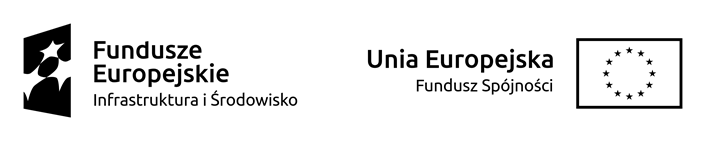 Rozdział I. Nazwa oraz adres Zamawiającego.Komenda Wojewódzka Państwowej Straży Pożarnej w Poznaniu, ul. Masztalarska 3,  61-767 Poznań,  REGON: 000684493, NIP: 778 12 09 832,https://www.gov.pl/web/kwpsp-poznanRozdział II. Tryb udzielenia zamówienia.Niniejsze postępowanie prowadzone jest w trybie przetargu nieograniczonego na podstawie art. 39 i nast. ustawy z dnia 29 stycznia 2004 r. Prawo Zamówień Publicznych (Dz. U. z 2019 r. poz. 1843 z późn. zm.), zwanej dalej „ustawą PZP”.W zakresie nieuregulowanym niniejszą Specyfikacją Istotnych Warunków Zamówienia, zwaną dalej „SIWZ”, zastosowanie mają przepisy ustawy PZP.Wartość zamówienia przekracza równowartość kwoty określonej w przepisach wykonawczych wydanych na podstawie art. 11 ust. 8 ustawy PZP.Rozdział III. Opis przedmiotu zamówienia.Przedmiotem zamówienia jest dostawa dwóch (2) urządzeń REAL TIME PCR System amplifikacji kwasów nukleinowych wraz z możliwością przeprowadzania reakcji topnienia produktu.Opis przedmiotu zamówienia znajduje się w załączniku nr 3 do SIWZ.Wykonawca zobowiązany jest zrealizować zamówienie na zasadach i warunkach opisanych we wzorze umowy stanowiącym załącznik nr 2 do SIWZ.Wspólny Słownik Zamówień CPV: 38500000-0, 38951000-6.Zamawiający opisując przedmiot zamówienia przez odniesienie do norm, europejskich ocen technicznych, aprobat, specyfikacji technicznych i systemów referencji technicznych dopuszcza rozwiązania równoważne opisywanym zgodnie z art. 30 ust. 4 ustawy PZP.Zamawiający nie dopuszcza możliwość składania ofert częściowych.Zamawiający nie dopuszcza możliwości składania ofert wariantowych.Zamawiający nie przewiduje możliwości udzielenia zamówień, o których mowa w art. 67 ust. 1 pkt 6 i 7.Zamawiający nie przewiduje możliwości udzielania zaliczek na poczet wykonania zamówienia.Zamawiający na podstawie art. 24 aa ustawy PZP informuje, że w niniejszym postępowaniu będzie stosować tzw. „procedurę odwróconą”.Zamawiający dopuszcza możliwość powierzenia wykonania części zamówienia podwykonawcy.Rozdział IV. Termin wykonania zamówienia.Wymagany termin realizacji zamówienia: do dnia 31 marca 2021 r., jednak nie wcześniej niż 19 luty 2021 r. Dokładny termin realizacji zamówienia Wykonawca deklaruje w Formularzu ofertowym, stanowiącym załącznik nr 1 do SIWZ. Najwcześniejszy termin rozpoczęcia realizacji określa się na 19 lutego 2021 r. i odnosi się do najwcześniejszego możliwego terminu odbioru faktycznego przedmiotu umowy. Nie wyklucza natomiast możliwości wykonywania innych czynności przez Zamawiającego, przewidzianych podczas realizacji zamówienia, a w szczególności odbioru techniczno-jakościowego.Rozdział V. Warunki udziału w postępowaniu.O udzielenie zamówienia mogą ubiegać się Wykonawcy, którzy:nie podlegają wykluczeniu z postępowania na podstawie art. 24 ust. 1 oraz ust. 5 pkt 1, 4 i 8 ustawy PZP,spełniają warunki udziału w postępowaniu dotyczące:posiadania kompetencji lub uprawnień do prowadzenia określonej działalności zawodowej, o ile wynika to z odrębnych przepisów:Zamawiający nie wyznacza szczegółowego warunku w tym zakresie.sytuacji ekonomicznej lub finansowej:Wykonawca spełni warunek jeżeli wykaże, że posiada środki finansowe lub zdolność kredytową w wysokości nie mniejszej niż 100.000,00 PLN.zdolności technicznej lub zawodowej:Zamawiający nie wyznacza szczegółowego warunku w tym zakresie.Wykonawcy występujący wspólnie:zobowiązani są do ustanowienia pełnomocnika do reprezentowania ich w postępowaniu albo reprezentowania w postępowaniu i zawarcia umowy w sprawie zamówienia publicznego; składają wspólną ofertę.PODSTAWY WYKLUCZENIA Z POSTĘPOWANIAZamawiający wykluczy z postępowania Wykonawców:wobec których zachodzą przesłanki określone w art. 24 ust. 1 pkt 12-23 ustawy PZP;wobec których zachodzą przesłanki określone w art. 24 ust. 5 pkt 1, 4 i 8 ustawy PZP tj.:w stosunku, do którego otwarto likwidację, w zatwierdzonym przez sąd układzie w postępowaniu restrukturyzacyjnym jest przewidziane zaspokojenie wierzycieli przez likwidację jego majątku lub sąd zarządził likwidację jego majątku w trybie art. 332 ust. 1 ustawy z dnia 15 maja 2015 r. – Prawo restrukturyzacyjne (Dz. U. 2019.243 j.t. z późn. zm.) lub którego upadłość ogłoszono, z wyjątkiem Wykonawcy, który po ogłoszeniu upadłości zawarł układ zatwierdzony prawomocnym postanowieniem sądu, jeżeli układ nie przewiduje zaspokojenia wierzycieli przez likwidację majątku upadłego, chyba że sąd zarządził likwidację jego majątku w trybie art. 366 ust. 1 ustawy z dnia 28 lutego 2003 r. - Prawo upadłościowe (Dz. U. 2019 r. poz. 498 z późn. zm.),który, z przyczyn leżących po jego stronie, nie wykonał albo nienależycie wykonał w istotnym stopniu wcześniejszą umowę w sprawie zamówienia publicznego lub umowę koncesji, zawartą z Zamawiającym, o którym mowa w art. 3 ust. 1 pkt 1-4 ustawy PZP, co doprowadziło do rozwiązania umowy lub zasądzenia odszkodowania;który naruszył obowiązki dotyczące płatności podatków, opłat lub składek na ubezpieczenia społeczne lub zdrowotne, co Zamawiający jest w stanie wykazać za pomocą stosownych środków dowodowych, z wyjątkiem przypadku, o którym mowa w art. 24 ust. 1 pkt 15 ustawy PZP, chyba że Wykonawca dokonał płatności należnych podatków, opłat lub składek na ubezpieczenia społeczne lub zdrowotne wraz z odsetkami lub grzywnami lub zawarł wiążące porozumienie w sprawie spłaty tych należności.Wykonawca, który podlega wykluczeniu na podstawie art. 24 ust. 1 pkt 13 i 14 oraz 16 - 20 lub art. 24 ust. 5 pkt 1, 4 i 8 ustawy PZP, może przedstawić dowody na to, że podjęte przez niego środki są wystarczające do wykazania jego rzetelności, w szczególności udowodnić naprawienie szkody wyrządzonej przestępstwem lub przestępstwem skarbowym, zadośćuczynienie pieniężne za doznaną krzywdę lub naprawienie szkody, wyczerpujące wyjaśnienie stanu faktycznego oraz współpracę z organami ścigania oraz podjęcie konkretnych środków technicznych, organizacyjnych kadrowych, które są odpowiednie dla zapobiegania dalszym przestępstwom lub przestępstwom skarbowym lub nieprawidłowemu postępowaniu Wykonawcy. Zamawiający nie wykluczy Wykonawcy z postepowania o ile uzna, uwzględniając wagę i szczególne okoliczności czynu Wykonawcy, za wystarczające przedstawione dowody o jakich mowa powyżej. Zdania pierwszego nie stosuje się, jeżeli wobec Wykonawcy, będącego podmiotem zbiorowym, orzeczono prawomocnym wyrokiem sądu zakaz ubiegania się o udzielenie zamówienia oraz nie upłynął określony w tym wyroku okres obowiązywania tego zakazu.W przypadkach, o których mowa w art. 24 ust. 1 pkt 19 ustawy PZP, przed wykluczeniem Wykonawcy, Zamawiający zapewni mu poprzez stosowne wezwanie, możliwość udowodnienia, że jego udział w przygotowaniu postępowania o udzielenie zamówienia nie zakłóci konkurencji. Zamawiający wskazuje w protokole sposób zapewnienia konkurencji.Zamawiający może wykluczyć Wykonawcę na każdym etapie postępowania o udzielenie zamówienia.Rozdział VI. Wykaz oświadczeń lub dokumentów, potwierdzających spełnianie warunków udziału w postępowaniu oraz brak podstaw wykluczenia.Wykonawca na potwierdzenie wykazania braku podstaw do wykluczenia, o których mowa w Rozdziale V, składa wraz z ofertą Jednolity Europejski Dokument Zamówienia (dalej: JEDZ), który powinien zawierać co najmniej następujące informacje:oświadczenie Wykonawcy, że w stosunku do niego nie zachodzą przesłanki wykluczenia,określenie organu publicznego lub osoby trzeciej odpowiedzialnych za wystawienie dokumentów potwierdzających brak podstaw do wykluczenia oraz w stosownych przypadkach spełnianie warunków udziału w postępowaniu,formalne oświadczenie Wykonawcy, z którego wynika, że Wykonawca będzie w stanie na żądanie i bez zwłoki przedstawić dokumenty potwierdzające brak podstaw do wykluczenia oraz spełnianie warunków udziału w postępowaniu,informacje niezbędne w celu uzyskania przez Zamawiającego dokumentów potwierdzających bezpośrednio za pomocą bazy danych (na warunkach określonych w art. 59 ust. 5 Dyrektywy Parlamentu Europejskiego i Rady 2014/24/UE z dnia 26 lutego 2014 r. w sprawie zamówień publicznych, uchylającej dyrektywę 2004/18/WE (Dz. Urz. UE L 94 z 28.3.2014 r. z późn. zm.).Oświadczenia podmiotów składających ofertę wspólnie oraz podmiotów udostępniających potencjał składane na formularzu JEDZ powinny mieć formę dokumentu elektronicznego, podpisanego kwalifikowanym podpisem elektronicznym przez każdego z nich w zakresie w jakim potwierdzają okoliczności, o których mowa w treści art. 22 ust. 1 ustawy PZP. Analogiczny wymóg dotyczy JEDZ składanego przez podwykonawcę, na podstawie art. 25a ust. 5 pkt 1 ustawy PZP.Zamawiający informuje, że w Części IV JEDZ dopuszcza możliwość wypełnienia tego dokumentu jedynie w sekcji ALFA.Zamawiający, przed udzieleniem zamówienia, wezwie Wykonawcę, którego oferta zostanie najwyżej oceniona, do złożenia w wyznaczonym, nie krótszym niż 10 dni, terminie aktualnych na dzień złożenia następujących oświadczeń lub dokumentów:informacja z Krajowego  Rejestru Karnego w zakresie określonym w art. 24 ust. 1 pkt 13, 14 i 21 ustawy PZP, wystawiona nie wcześniej niż 6 miesięcy przed upływem terminu składania ofert;odpis z właściwego rejestru lub z centralnej ewidencji i informacji o działalności gospodarczej, jeżeli odrębne przepisy wymagają wpisu do rejestru lub ewidencji, w celu potwierdzenia braku podstaw do wykluczenia na postawie art. 24 ust. 5 pkt 1 ustawy PZP;zaświadczenie właściwego naczelnika urzędu skarbowego potwierdzającego, że Wykonawca nie zalega z opłacaniem podatków, wystawionego nie wcześniej niż 3 miesiące przed upływem terminu składania ofert lub inny dokument potwierdzający, że Wykonawca zawarł porozumienie z właściwym organem podatkowym w sprawie spłat tych należności wraz z ewentualnymi odsetkami lub grzywnami, w szczególności uzyskał przewidziane prawem zwolnienie, odroczenie lub rozłożenie na raty zaległych płatności lub wstrzymanie w całości wykonania decyzji właściwego organu;zaświadczenie właściwej terenowej jednostki organizacyjnej Zakładu Ubezpieczeń Społecznych lub Kasy Rolniczego Ubezpieczenia Społecznego albo inny dokument potwierdzający, że Wykonawca nie zalega z opłacaniem składek na ubezpieczenia społeczne lub zdrowotne, wystawiony nie wcześniej niż 3 miesiące przed upływem terminu składania ofert lub inny dokument potwierdzający, że Wykonawca zawarł porozumienie z właściwym organem w sprawie spłat tych należności wraz z ewentualnymi odsetkami lub grzywnami, w szczególności uzyskał przewidziane prawem zwolnienie, odroczenie lub rozłożenie na raty zaległych płatności lub wstrzymanie w całości wykonania decyzji właściwego organu;oświadczenie Wykonawcy o braku wydania wobec niego prawomocnego wyroku sądu lub ostatecznej decyzji administracyjnej o zaleganiu z uiszczaniem podatków, opłat lub składek na ubezpieczenie społeczne lub zdrowotne albo - w przypadku takiego wyroku lub decyzji – dokumentów potwierdzających dokonanie płatności tych należności wraz z ewentualnymi odsetkami lub grzywnami lub zawarcie wiążącego porozumienia w sprawie spłat tych należności;oświadczenie Wykonawcy o braku orzeczenia wobec niego tytułem środka zapobiegawczego zakazu ubiegania się o zamówienie publiczne;oświadczenie Wykonawcy o niezaleganiu z opłacaniem podatków i opłat lokalnych, o których mowa w ustawie z dnia 12 stycznia 1991 r. o podatkach i opłatach lokalnych (Dz.U. 2018.1445 z późn. zm.);informacja banku lub spółdzielczej kasy oszczędnościowo-kredytowej potwierdzającej wysokość posiadanych środków finansowych lub zdolność kredytową Wykonawcy, w okresie nie wcześniejszym niż 1 miesiąc przed upływem terminu składania ofert.Inne dokumenty składane przez Wykonawców:Każdy z Wykonawców, w terminie 3 dni od zamieszczenia na stronie internetowej informacji, o której mowa w art. 86 ust. 5 ustawy PZP, przekazuje Zamawiającemu oświadczenie o przynależności lub braku przynależności do tej samej grupy kapitałowej, o której mowa w art. 24 ust. 1 pkt. 23 ustawy PZP. Wraz ze złożeniem oświadczenia, Wykonawca może przedstawić dowody, że powiązania z innym Wykonawcą nie prowadzą do zakłócenia konkurencji w postępowaniu o udzielenie zamówienia - powyższy dokument należy przesłać za pośrednictwem dedykowanego formularza na ePUAP lub przez miniPortal (Formularz do komunikacji) lub pocztą elektroniczną. W przypadku wspólnego ubiegania się o zamówienie przez wykonawców oświadczenie o przynależności lub braku przynależności do tej samej grupy kapitałowej składa każdy z Wykonawców.W przypadku wskazania przez Wykonawcę oświadczeń lub dokumentów, które znajdują się w posiadaniu Zamawiającego, w szczególności oświadczeń lub dokumentów przechowywanych przez Zamawiającego zgodnie z art. 97 ust. 1 ustawy PZP, Zamawiający w celu potwierdzenia okoliczności, o których mowa w art. 25 ust. 1 pkt 1 i 3 ustawy PZP, korzysta z posiadanych oświadczeń lub dokumentów, o ile są one aktualne.W przypadku wskazania przez Wykonawcę dostępności oświadczeń lub dokumentów, o których mowa w pkt 2 w formie elektronicznej pod określonymi adresami internetowymi ogólnodostępnych i bezpłatnych baz danych, Zamawiający pobierze samodzielnie z tych baz danych wskazane przez Wykonawcę oświadczenia lub dokumenty. W przypadku, gdy pobrane przez Zamawiającego dokumenty nie są w języku polskim Wykonawca zobowiązany jest złożyć tłumaczenie na język polski.Dokumenty lub oświadczenia, o których mowa w rozporządzeniu Ministra Rozwoju z dnia 26 lipca 2016 r. w sprawie rodzajów dokumentów, jakich może żądać zamawiający od wykonawcy w postępowaniu o udzielenie zamówienia (t.j.Dz.U.2020.1282), składane są w oryginale w postaci dokumentu elektronicznego lub w elektronicznej kopii dokumentu lub oświadczenia poświadczonej za zgodność z oryginałem oraz podpisane elektronicznym podpisem kwalifikowanym.Wykonawcy zagraniczniJeżeli Wykonawca ma siedzibę lub miejsce zamieszkania poza terytorium Rzeczypospolitej Polskiej zamiast dokumentów wymienionych w:ust. 2 pkt 1 - składa informację z odpowiedniego rejestru albo w przypadku braku takiego rejestru, inny równoważny dokument wydany przez właściwy organ sądowy lub administracyjny kraju, w którym Wykonawca ma siedzibę lub miejsce zamieszkania lub miejsce zamieszkania ma osoba, której dotyczy informacja albo dokument, w zakresie określonym w art. 24 ust. 1 pkt. 13, 14 i 21 ustawy PZP - dokumenty powinny być wystawione nie wcześniej niż 6 miesięcy przed upływem terminu składania ofertust. 2 pkt 2-4 - składa dokument lub dokumenty wystawione w kraju, w którym ma siedzibę lub miejsce zamieszkania, potwierdzające odpowiednio, że:- nie zalega z opłacaniem podatków, opłat, składek na ubezpieczenie społeczne lub zdrowotne albo że zawarł porozumienie z właściwym organem w sprawie spłat tych należności wraz z ewentualnymi odsetkami lub grzywnami, w szczególności uzyskał przewidziane prawem zwolnienie, odroczenie lub rozłożenie na raty zaległych płatności lub wstrzymanie w całości wykonania decyzji właściwego organu - dokumenty powinny być wystawione nie wcześniej niż 3 miesiące przed upływem terminu składania ofert,- nie otwarto jego likwidacji ani nie ogłoszono upadłości - dokumenty powinny być wystawione nie wcześniej niż 6 miesięcy przed upływem terminu składania ofert.Jeżeli w kraju miejsca zamieszkania osoby lub w kraju, w którym Wykonawca ma siedzibę lub miejsce zamieszkania, nie wydaje się dokumentów, o których mowa w pkt 1 lit. a) zastępuje się je dokumentem zawierającym odpowiednio oświadczenie Wykonawcy, ze wskazaniem osoby albo osób uprawnionych do jego reprezentacji, lub oświadczenie osoby, której dokument miał dotyczyć, złożone przed notariuszem lub przed organem sądowym, administracyjnym albo organem samorządu zawodowego lub gospodarczego właściwym z względu na siedzibę lub miejsce zamieszkania Wykonawcy lub miejsce zamieszkania tej osoby - wystawione z odpowiednią datą wymaganą dla tych dokumentów.Wykonawca mający siedzibę na terytorium Rzeczypospolitej Polskiej, w odniesieniu do osoby mającej miejsce zamieszkania poza terytorium Rzeczypospolitej Polskiej, której dotyczy dokument wskazany w ust. 2 pkt 1 składa informację z odpowiedniego rejestru albo w przypadku braku takiego rejestru, inny równoważny dokument wydany przez właściwy organ sądowy lub administracyjny, kraju, w którym Wykonawca ma siedzibę lub miejsce zamieszkania lub miejsce zamieszkania ma osoba, której dotyczy informacja albo dokument, w zakresie określonym art. 24 ust. 1 pkt. 14 i 21 ustawy PZP. Jeżeli w kraju, w którym miejsce zamieszkania ma osoba, której dokument miał dotyczyć, nie wydaje się takich dokumentów, zastępuje się go dokumentem zawierającym oświadczenie tej osoby złożonym przed notariuszem lub przed organem sądowym, administracyjnym albo organem samorządu zawodowego lub gospodarczego właściwym ze względu na miejsce zamieszkania tej osoby.W przypadku Wykonawców wspólnie ubiegających się o udzielenie zamówienia formularz JEDZ składa każdy z Wykonawców wspólnie ubiegających się o zamówienie.Dokumenty sporządzone w języku obcym muszą być złożone wraz z tłumaczeniem na język polski.Rozdział VII. Informacje o sposobie porozumiewania się Zamawiającego z Wykonawcami oraz przekazywania oświadczeń i dokumentów, a także wskazanie osób uprawnionych do porozumiewania się z Wykonawcami.Postępowanie prowadzone jest w języku polskim, w formie elektronicznej. W postępowaniu o udzielenie zamówienia  komunikacja między Zamawiającym a Wykonawcami odbywa się przy użyciu: miniPortalu [ https://miniportal.uzp.gov.pl/ ], ePUAPu [ https://epuap.gov.pl/wps/portal ],poczty elektronicznej [ zpub@psp.wlkp.pl ].Wykonawca zamierzający wziąć udział w postępowaniu o udzielenie zamówienia publicznego musi posiadać konto na ePUAP. Wykonawca posiadający konto na ePUAP ma dostęp do formularzy: złożenia, zmiany, wycofania oferty lub wniosku oraz do formularza do komunikacji.Za datę przekazania oferty, wniosków, zawiadomień, dokumentów elektronicznych, oświadczeń lub elektronicznych kopii dokumentów lub oświadczeń oraz innych informacji przyjmuje się datę ich przekazania na ePUAP.Wymagania techniczne i organizacyjne wysyłania i odbierania dokumentów elektronicznych, elektronicznych kopii dokumentów i oświadczeń oraz informacji przekazywanych przy ich użyciu opisane zostały w Regulaminie korzystania z miniPortalu UZP oraz w Regulaminie ePUAP.Maksymalny rozmiar plików przesyłanych za pośrednictwem dedykowanych formularzy do: złożenia, zmiany, wycofania oferty lub wniosku oraz do komunikacji wynosi 150 MB.Identyfikator postępowania i klucz publiczny dla danego postępowania o udzielenie zamówienia dostępne są na liście wszystkich postępowań na miniPortalu UZP.Sposób komunikowania się Zamawiającego z Wykonawcami (nie dotyczy składania ofert):W postępowaniu o udzielenie zamówienia komunikacja pomiędzy Zamawiającym a Wykonawcami w szczególności składanie oświadczeń, wniosków, zawiadomień oraz przekazywanie informacji odbywa się elektronicznie za pośrednictwem dedykowanego formularza dostępnego na ePUAP oraz udostępnionego przez miniPortal (Formularz do komunikacji).  We wszelkiej korespondencji związanej z niniejszym postępowaniem Zamawiający i Wykonawcy posługują się numerem ogłoszenia (BZP, TED lub ID postępowania). Zamawiający może również komunikować się z Wykonawcami za pomocą poczty elektronicznej, email: zpub@psp.wlkp.pl.Dokumenty elektroniczne, oświadczenia lub elektroniczne kopie dokumentów lub oświadczeń  składane są przez Wykonawcę za pośrednictwem Formularza do komunikacji jako załączniki. Zamawiający dopuszcza również możliwość składania dokumentów elektronicznych, oświadczeń lub elektronicznych kopii dokumentów lub oświadczeń za pomocą poczty elektronicznej, na wskazany w pkt 2 adres email. Sposób sporządzenia dokumentów elektronicznych, oświadczeń lub elektronicznych kopii dokumentów lub oświadczeń musi być zgody z wymaganiami określonymi w rozporządzeniu Prezesa Rady Ministrów z dnia 27 czerwca 2017 r. w sprawie użycia środków komunikacji elektronicznej w postępowaniu o udzielenie zamówienia publicznego oraz udostępniania i przechowywania dokumentów elektronicznych oraz rozporządzeniu Ministra Rozwoju z dnia 26 lipca 2016 r. w sprawie rodzajów dokumentów, jakich może żądać Zamawiający od Wykonawcy w postępowaniu o udzielenie zamówienia.W korespondencji kierowanej do Zamawiającego Wykonawca winien posługiwać się numerem sprawy określonym w SIWZ.Wykonawca może zwrócić się do Zamawiającego o wyjaśnienie treści SIWZ.Jeżeli wniosek o wyjaśnienie treści SIWZ wpłynie do Zamawiającego nie później niż do końca dnia, w którym upływa połowa terminu składania ofert, Zamawiający udzieli wyjaśnień niezwłocznie, jednak nie później niż na 6 dni przed upływem terminu składania ofert. Jeżeli wniosek o wyjaśnienie treści SIWZ wpłynie po upływie terminu, o którym mowa powyżej, lub dotyczy udzielonych wyjaśnień, Zamawiający może udzielić wyjaśnień albo pozostawić wniosek bez rozpoznania. Zamawiający zamieści wyjaśnienia na stronie internetowej, na której udostępniono SIWZ.Przedłużenie terminu składania ofert nie wpływa na bieg terminu składania wniosku, o którym mowa 
w ust. 10.W przypadku rozbieżności pomiędzy treścią niniejszej SIWZ, a treścią udzielonych odpowiedzi, jako obowiązującą należy przyjąć treść pisma zawierającego późniejsze oświadczenie Zamawiającego.Zamawiający nie przewiduje zwołania zebrania Wykonawców.Do porozumiewania się z Wykonawcami, zarówno w kwestiach formalnych, jak i merytorycznych, osobą uprawnioną przez Zamawiającego jest bryg. Grzegorz Banaszak – Naczelnik Wydziału Kwatermistrzowskiego w KW PSP Poznań.Jednocześnie Zamawiający informuje, że przepisy ustawy PZP nie pozwalają na jakikolwiek inny kontakt - zarówno z Zamawiającym, jak i osobami uprawnionymi do porozumiewania się z Wykonawcami - niż wskazany w niniejszym rozdziale SIWZ. Oznacza to, że Zamawiający nie będzie reagował na inne formy kontaktowania się z nim, w szczególności na kontakt telefoniczny lub/i osobisty w swojej siedzibie.Rozdział VIII. Wymagania dotyczące wadium.Wykonawca zobowiązany jest wnieść wadium przed upływem terminu na składania ofert w wysokości 1.000,00 PLN (słownie: jeden tysięcy złotych 00/100).Wadium może być wniesione w:pieniądzu;poręczeniach bankowych, lub poręczeniach spółdzielczej kasy oszczędnościowo-kredytowej, z tym, że poręczenie kasy jest zawsze poręczeniem pieniężnym;gwarancjach bankowych;gwarancjach ubezpieczeniowych;poręczeniach udzielanych przez podmioty, o których mowa w art. 6b ust. 5 pkt 2 ustawy z dnia 9 listopada 2000 r. o utworzeniu Polskiej Agencji Rozwoju Przedsiębiorczości (Dz.U. 2019.310 t.j. z późn. zm.).Wadium w formie pieniądza należy wnieść przelewem na konto 75 1010 1469 0004 3313 9120 0000, z dopiskiem w tytule przelewu: „Wadium w postępowaniu nr WT.2370.20.2020”.Skuteczne wniesienie wadium w pieniądzu następuje z chwilą uznania środków pieniężnych na rachunku bankowym Zamawiającego, o którym mowa w ust. 3, przed upływem terminu składania ofert.Zamawiający zaleca, aby w przypadku wniesienia wadium w formie:pieniężnej – dokument potwierdzający dokonanie przelewu wadium podpisany przez Wykonawcę kwalifikowanym podpisem elektronicznym został załączony do oferty;innej niż pieniądz – dokumenty elektroniczne, oświadczenia lub elektroniczne kopie dokumentów lub oświadczeń składane są przez Wykonawcę za pośrednictwem Formularza do komunikacji jako załączniki. W przypadku, gdy wymagane wadium wnoszone jest w innej formie niż pieniądz, Wykonawca powinien złożyć wraz z ofertą oryginał gwarancji lub poręczenia podpisany przez wystawcę (gwaranta) kwalifikowanym podpisem elektronicznym.Z treści gwarancji/poręczenia winno wynikać bezwarunkowe, na każde pierwsze pisemne żądanie zgłoszone przez Zamawiającego w terminie związania ofertą, zobowiązanie Gwaranta do wypłaty Zamawiającemu pełnej kwoty wadium w okolicznościach określonych w art. 46 ust. 4a i 5 ustawy PZP.Oferta Wykonawcy, który nie wniesie wadium lub wniesie w sposób nieprawidłowy zostanie odrzucona.Okoliczności i zasady zwrotu wadium, jego przepadku oraz zasady jego zaliczenia na poczet zabezpieczenia należytego wykonania umowy określa ustawa PZP.Rozdział IX. Termin związania ofertą.Wykonawca będzie związany ofertą przez okres 60 dni. Bieg terminu związania ofertą rozpoczyna się wraz z upływem terminu składania ofert (art. 85 ust. 5 ustawy PZP).Wykonawca może przedłużyć termin związania ofertą, na czas niezbędny do zawarcia umowy, samodzielnie lub na wniosek Zamawiającego z tym, że Zamawiający może tylko raz, co najmniej na 3 dni przed upływem terminu związania ofertą, zwrócić się do Wykonawców o wyrażenie zgody na przedłużenie tego terminu o oznaczony okres, nie dłuższy jednak niż 60 dni.Odmowa wyrażenia zgody na przedłużenie terminu związania ofertą nie powoduje utraty wadium.Przedłużenie terminu związania ofertą jest dopuszczalne tylko z jednoczesnym przedłużeniem okresu ważności wadium albo, jeżeli nie jest to możliwie, z wniesieniem nowego wadium na przedłużony okres związania ofertą. Jeżeli przedłużenie terminu związania ofertą dokonywane jest po wyborze oferty najkorzystniejszej, obowiązek wniesienia nowego wadium lub jego przedłużenia dotyczy jedynie Wykonawcy, którego oferta została wybrana jako najkorzystniejsza.Rozdział X. Opis sposobu przygotowywania ofert.Oferta, Jednolity Europejski Dokument Zamówienia, pełnomocnictwa, oświadczenie o przynależności (lub braku) do grupy kapitałowej, oświadczenia lub dokumenty potwierdzające brak podstaw do wykluczenia, w tym ich uzupełnienia, dokumenty pochodzące od podmiotów trzecich, w tym JEDZ, treść zobowiązań, winny być sporządzone z zachowaniem formy elektronicznej pod rygorem nieważności i podpisane kwalifikowanym podpisem elektronicznym. Dokumenty te składane są w oryginale w postaci dokumentu elektronicznego lub w elektronicznej kopii dokumentu lub oświadczenia poświadczonej za zgodność z oryginałem (przy czym poświadczenie to następuje przy użyciu kwalifikowanego podpisu elektronicznego). Sporządzenie i przekazanie elektronicznej kopii posiadanego dokumentu lub oświadczenia może nastąpić, jeżeli oryginał dokumentu lub oświadczenia nie zostały sporządzone.Oferta musi zawierać następujące oświadczenia i dokumenty:wypełniony Formularz ofertowy sporządzony z wykorzystaniem wzoru stanowiącego Załącznik nr 1 do SIWZ, zawierający w szczególności: wskazanie oferowanego przedmiotu zamówienia, ceny ofertowe netto i brutto za oferowany przedmiot zamówienia, zobowiązanie dotyczące terminu realizacji zamówienia, okresu gwarancji i warunków płatności, oświadczenie o okresie związania ofertą oraz o akceptacji wszystkich postanowień SIWZ i wzoru umowy bez zastrzeżeń, a także informację którą część zamówienia Wykonawca zamierza powierzyć podwykonawcy; JEDZ wraz z oświadczeniami wymienionymi w Rozdziale VI ust. 1 pkt 1-4 niniejszej SIWZ; pełnomocnictwo lub inny dokument, opatrzony kwalifikowanym podpisem elektronicznym, z którego wynika prawo do podpisania oferty oraz innych dokumentów składanych wraz z ofertą, chyba że Zamawiający może je uzyskać w szczególności za pomocą bezpłatnych i ogólnodostępnych baz danych, w szczególności rejestrów publicznych w rozumieniu ustawy z dnia 17 lutego 2005 r. o informatyzacji działalności podmiotów realizujących zadania publiczne (Dz. U. 2019 poz. 700 z późn. zm.), a Wykonawca wskazał to wraz ze złożeniem oferty; pełnomocnictwa do reprezentowania wszystkich Wykonawców wspólnie ubiegających się o udzielenie zamówienia, ewentualnie umowa o współdziałaniu, z której będzie wynikać przedmiotowe pełnomocnictwo, podpisane kwalifikowanym podpisem elektronicznym - pełnomocnik może być ustanowiony do reprezentowania Wykonawców w postępowaniu albo do reprezentowania w postępowaniu i zawarcia umowy, stosownie do art. 23 ust. 2 ustawy PZP, jeżeli zachodzi taka okoliczność; dokument potwierdzający wniesienie wadium.Oferta powinna być sporządzona w formie elektronicznej, podpisana kwalifikowanym podpisem elektronicznym przez osobę uprawnioną, w języku polskim, pod rygorem nieważności.Poświadczenie za zgodność z oryginałem następuje elektronicznie.Wykonawca ma prawo złożyć tylko jedną ofertę, zawierającą jedną, jednoznacznie opisaną propozycję. Złożenie większej liczby ofert spowoduje odrzucenie wszystkich ofert złożonych przez danego Wykonawcę.Treść złożonej oferty musi odpowiadać treści SIWZ.Wykonawca poniesie wszelkie koszty związane z przygotowaniem i złożeniem oferty.Zaleca się, aby każda zapisana strona oferty była ponumerowana kolejnymi numerami oraz oferta zawierała spis treści.Wykonawca składa ofertę za pośrednictwem Formularza do złożenia, zmiany, wycofania oferty lub wniosku dostępnego na ePUAP i udostępnionego również na miniPortalu. Zamawiający informuje, iż zgodnie z art. 8 w związku z art. 96 ust. 3 ustawy PZP oferty składane w postępowaniu o zamówienie publiczne są jawne i podlegają udostępnieniu od chwili ich otwarcia, z wyjątkiem informacji stanowiących tajemnicę przedsiębiorstwa w rozumieniu ustawy z dnia 16 kwietnia 1993 r. o zwalczaniu nieuczciwej konkurencji (Dz. U. 2019 poz. 1010 z późn. zm.), jeśli Wykonawca w terminie składania ofert zastrzegł, że nie mogą one być udostępniane i jednocześnie wykazał, iż zastrzeżone informacje stanowią tajemnicę przedsiębiorstwa.Zamawiający zaleca, aby informacje zastrzeżone jako tajemnica przedsiębiorstwa były przez Wykonawcę przesłane w oddzielnym pliku, z oznakowaniem „tajemnica przedsiębiorstwa”, oddzielnie od pozostałych, jawnych elementów oferty. Brak jednoznacznego wskazania, które informacje stanowią tajemnicę przedsiębiorstwa oznaczać będzie, że wszelkie oświadczenia i zaświadczenia składane w trakcie niniejszego postępowania są jawne bez zastrzeżeń.Zastrzeżenie informacji, które nie stanowią tajemnicy przedsiębiorstwa w rozumieniu ustawy o zwalczaniu nieuczciwej konkurencji będzie traktowane, jako bezskuteczne i skutkować będzie zgodnie z uchwałą Sądu Najwyższego z 20 października 2005 r. (sygn. III CZP 74/05) ich odtajnieniem.Zamawiający informuje, że w przypadku kiedy Wykonawca otrzyma od niego wezwanie w trybie art. 90 ustawy PZP, a złożone przez niego wyjaśnienia i/lub dowody stanowić będą tajemnicę przedsiębiorstwa w rozumieniu ustawy o zwalczaniu nieuczciwej konkurencji Wykonawcy będzie przysługiwało prawo zastrzeżenia ich jako tajemnica przedsiębiorstwa. Przedmiotowe zastrzeżenie Zamawiający uzna za skuteczne wyłącznie w sytuacji, kiedy Wykonawca oprócz samego zastrzeżenia jednocześnie wykaże, iż dane informacje stanowią tajemnicę przedsiębiorstwa.Wykonawca może wprowadzić zmiany, poprawki, modyfikacje i uzupełnienia do złożonej oferty pod warunkiem, że Zamawiający otrzyma zawiadomienie za pośrednictwem miniPortalu UZP o wprowadzeniu zmian przed terminem składania ofert. Powiadomienie o wprowadzeniu zmian musi być złożone wg takich samych zasad, jak składana oferta.Wykonawca ma prawo przed upływem terminu składania ofert wycofać się z postępowania poprzez złożenie pisemnego powiadomienia, według tych samych zasad jak wprowadzanie zmian i poprawek.Oferta, której treść nie będzie odpowiadać treści SIWZ, z zastrzeżeniem art. 87 ust. 2 pkt 3 ustawy PZP zostanie odrzucona (art. 89 ust. 1 pkt 2 ustawy PZP). Wszelkie niejasności i wątpliwości dotyczące treści zapisów w SIWZ należy zatem wyjaśnić z Zamawiającym przed terminem składania ofert w trybie przewidzianym w Rozdziale VII niniejszej SIWZ. Przepisy ustawy PZP nie przewidują negocjacji warunków udzielenia zamówienia, w tym zapisów projektu umowy, po terminie otwarcia ofert.Rozdział XI. Miejsce i termin składania i otwarcia ofert.Złożenie oferty w postępowaniuOfertę zawierającą wymagane dokumenty i oświadczenia należy złożyć za pośrednictwem miniPortalu UZP pod adresem internetowym: https://miniportal.uzp.gov.pl do dnia: 20 listopada 2020 r., do godziny 9:00Decydujące znaczenie dla oceny zachowania terminu składania ofert ma data i godzina wpływu oferty do Zamawiającego, a nie data jej wysłania.Oferta złożona po terminie wskazanym w pkt 1 nie zostanie otwarta.Wykonawca składa ofertę za pośrednictwem Formularza do złożenia, zmiany, wycofania oferty lub wniosku dostępnego na ePUAP i udostępnionego również na miniPortalu UZP. Klucz publiczny niezbędny do zaszyfrowania oferty przez Wykonawcę jest dostępny dla wykonawców na miniPortalu UZP. W Formularzu do złożenia, zmiany, wycofania oferty lub wniosku Wykonawca zobowiązany jest podać adres skrzynki ePUAP do prowadzenia komunikacji i przekazywania korespondencji związanej z postępowaniem.Oferta powinna być sporządzona w języku polskim, z zachowaniem postaci elektronicznej w formacie danych .pdf, .doc, .docx, .rtf, .xps, .odt. oraz podpisana kwalifikowanym podpisem elektronicznym. Sposób złożenia oferty, w tym zaszyfrowania oferty, opisany został w Regulaminie korzystania z miniPortal UZP. Ofertę należy złożyć w oryginale. Do oferty należy dołączyć Jednolity Europejski Dokument Zamówienia w postaci elektronicznej opatrzonej kwalifikowanym podpisem elektronicznym, a następnie wraz z plikami stanowiącymi ofertę skompresować do jednego pliku archiwum (ZIP).Wszelkie informacje stanowiące tajemnicę przedsiębiorstwa w rozumieniu ustawy z dnia 16 kwietnia 1993 r. o zwalczaniu nieuczciwej konkurencji, które Wykonawca zastrzeże jako tajemnicę przedsiębiorstwa, powinny zostać złożone w osobnym pliku wraz z jednoczesnym zaznaczeniem polecenia „Załącznik stanowiący tajemnicę przedsiębiorstwa”, a następnie wraz z plikami stanowiącymi jawną część skompresowane do jednego pliku archiwum (ZIP).Wykonawca może przed upływem terminu do składania ofert zmienić lub wycofać ofertę za pośrednictwem Formularza do złożenia, zmiany, wycofania oferty lub wniosku dostępnego na ePUAP i udostępnionych również na miniPortalu UZP. Sposób zmiany i wycofania oferty został opisany w Instrukcji użytkownika dostępnej na miniPortalu UZP.Wykonawca po upływie terminu do składania ofert nie może skutecznie dokonać zmiany ani wycofać złożonej oferty.Otwarcie ofertOtwarcie ofert nastąpi w dniu 20 listopada 2020 r., o godzinie 13:00 w siedzibie Zamawiającego, w pokoju 2.15.Otwarcie ofert nastąpi poprzez użycie Aplikacji do szyfrowania ofert dostępnej na miniPortalu UZP i zostanie dokonane poprzez odszyfrowanie i otwarcie ofert za pomocą klucza prywatnego.Otwarcie ofert jest jawne. Wykonawcy mogą uczestniczyć w otwarciu ofert. Podczas otwarcia ofert odczytane zostaną informacje, o których mowa w art. 86 ust. 4 ustawy PZP.Niezwłocznie po otwarciu ofert Zamawiający zamieści na stronie internetowej ofert pod adresem:https://www.gov.pl/web/kwpsp-poznan/zamowienia-publiczneinformacje dotyczące:kwoty, jaką zamierza przeznaczyć na sfinansowanie zamówienia,firm oraz adresów wykonawców, którzy złożyli oferty w terminie,ceny, terminu wykonania zamówienia, okresu gwarancji i warunków płatności zawartych w ofertach, jeżeli były wymagane.Rozdział XII. Opis sposobu obliczania ceny.Wykonawca określa cenę realizacji zamówienia poprzez wskazanie w Formularzu ofertowym sporządzonym wg wzoru stanowiącego Załącznik nr 1 do SIWZ ceny ofertowej netto i brutto za realizację przedmiotu zamówienia.Cena ofertowa brutto musi uwzględniać wszystkie koszty związane z realizacją przedmiotu zamówienia, zgodnie z opisem przedmiotu zamówienia oraz wzorem umowy określonym w niniejszej SIWZ.Zamawiający przewiduje możliwość zmian ceny ofertowej brutto jedynie w przypadku zmiany stawki podatku od towarów i usług.Ceny ofertowe muszą być podane i wyliczone w zaokrągleniu do dwóch miejsc po przecinku (zasada zaokrąglenia – poniżej 5 należy końcówkę pominąć, powyżej i równe 5 należy zaokrąglić w górę).Ceny ofertowe winne być wyrażone w złotych polskich (PLN).Jeżeli w postępowaniu złożona zostanie oferta, której wybór prowadziłby do powstania u Zamawiającego obowiązku podatkowego zgodnie z przepisami o podatku od towarów i usług, Zamawiający w celu oceny takiej oferty doliczy do przedstawionej w niej ceny podatek od towarów i usług, który miałby obowiązek rozliczyć zgodnie z tymi przepisami. W takim przypadku Wykonawca, składając ofertę, jest zobligowany poinformować Zamawiającego w tej ofercie, że wybór jego oferty będzie prowadzić do powstania u Zamawiającego obowiązku podatkowego, wskazując nazwę (rodzaj) towaru, którego dostawa będzie prowadzić do jego powstania oraz wskazując ich wartość bez kwoty podatku.Rozdział XIII. Opis kryteriów, którymi Zamawiający będzie się kierował przy wyborze oferty, wraz z podaniem wag tych kryteriów i sposobu oceny ofert.1. 	Oceny ofert dokona komisja przetargowa powołana decyzją przez Wielkopolskiego Komendanta Wojewódzkiego Państwowej Straży Pożarnej.	2.	Za ofertę najkorzystniejszą w zostanie uznana oferta zawierająca najkorzystniejszy bilans punktów w kryteriach: 1) 	Cena ofertowa – 60 pkt.2) 	Dodatkowa gwarancja – 40 pkt.3.	Punkty powyższym kryteriom Zamawiający przyzna na podstawie: 1)	Cena ofertowa – A oferty [ 60 pkt]W zakresie kryterium „cena ofertowa” oferta może uzyskać określoną ilość punktów wyliczoną na podstawie wzoru matematycznego. Cena ofertowa: matematyczne porównanie ceny oferty z najniższą ceną do ceny oferty badanej (cena najniższa otrzymuje łącznie 60,00 pkt).Cena – wyliczenie  wg wzoru:CENA OFERTY ZAWIERAJĄCEJ NAJNIŻSZĄ CENĘA oferty  =   ------------------------------------------------------------------ x 60,00 PKTCENA OFERTY BADANEJgdzie;cena oferty – cena brutto w PLN za dostawę przedmiotu zamówienia.2) 	Dodatkowa gwarancja – B oferty [40 pkt]W zakresie kryterium „dodatkowa gwarancja” na przedmiot zamówienia oferta może otrzymać:za wymagany minimalny okres gwarancji tj.: łącznie 24 miesiące gwarancji  – 0,00 pkt.za dodatkowe 12 miesięcy gwarancji tj.: łącznie 36 miesięcy gwarancji (24 m-ce wymagane + 12 m-cy dodatkowe) – 40,00 pkt.4. 	Całkowita liczba punktów, jaką otrzyma dana oferta, zostanie obliczona wg poniższego wzoru:P oferty = A oferty + B oferty gdzie;P oferty – całkowita liczba punktówA oferty – punkty uzyskane w kryterium „Cena ofertowa”B oferty – punkty uzyskane w kryterium „Dodatkowa gwarancja”5. 	Punktacja przyznawana ofertom w kryterium 1 będzie liczona z dokładnością do dwóch miejsc po przecinku.6. 	Zamawiający udzieli zamówienia Wykonawcy, którego oferta odpowiadać będzie wszystkim wymaganiom przedstawionym w ustawie PZP oraz w SIWZ i zostanie oceniona jako najkorzystniejsza w oparciu o podane kryteria wyboru.7. 	Jeżeli nie będzie można wybrać najkorzystniejszej oferty z uwagi na to, że dwie lub więcej ofert przedstawia taki sam bilans ceny i innych kryteriów oceny ofert, Zamawiający spośród tych ofert wybierze ofertę z najniższą ceną, a jeżeli zostaną złożone oferty o takiej samej cenie, Zamawiający wezwie Wykonawców, którzy złożyli te oferty, do złożenia w terminie określonym przez Zamawiającego ofert dodatkowych, zgodnie z art. 91 ust. 4 ustawy PZP.8.	Zamawiający nie przewiduje przeprowadzenia aukcji elektronicznej.Rozdział XIV. Informacje o formalnościach, jakie powinny być dopełnione po wyborze oferty w celu zawarcia umowy w sprawie zamówienia publicznego.Osoby reprezentujące Wykonawcę przy podpisywaniu umowy powinny posiadać ze sobą dokumenty potwierdzające ich umocowanie do podpisania umowy, o ile umocowanie to nie będzie wynikać z dokumentów załączonych do oferty.W przypadku wyboru oferty złożonej przez Wykonawców wspólnie ubiegających się o udzielenie zamówienia Zamawiający może żądać przed zawarciem umowy przedstawienia umowy regulującej współpracę tych Wykonawców. Umowa taka winna określać strony umowy, cel działania, sposób współdziałania, zakres prac przewidzianych do wykonania każdemu z nich, solidarną odpowiedzialność za wykonanie zamówienia, oznaczenie czasu trwania konsorcjum (obejmującego okres realizacji przedmiotu zamówienia, gwarancji i rękojmi), wykluczenie możliwości wypowiedzenia umowy konsorcjum przez któregokolwiek z jego członków do czasu wykonania zamówienia.W wyniku postępowania zostanie zawarta umowa, zgodne ze wzorem Zamawiającego.Postanowienia ustalone we wzorze umowy nie podlegają negocjacjom.W przypadku, gdy Wykonawca, którego oferta została wybrana jako najkorzystniejsza, uchyla się od zawarcia umowy, Zamawiający będzie mógł wybrać ofertę najkorzystniejszą spośród pozostałych ofert, bez przeprowadzenia ich ponownego badania i oceny, chyba że zachodzą przesłanki, o których mowa w art. 93 ust. 1 ustawy PZP.Zamawiający przed podpisaniem umowy zażąda od wykonawcy podpisanego oświadczenia w zakresie wypełnienia obowiązków informacyjnych przewidzianych w art. 13 lub art. 14 RODO (wzór - Załącznik nr 6 do SIWZ).Rozdział XV. Wymagania dotyczące zabezpieczenia należytego wykonania umowy 1.	Wykonawca, którego oferta zostanie wybrana, zobowiązany będzie do wniesienia zabezpieczenia należytego wykonania umowy najpóźniej w dniu jej zawarcia, w wysokości 1 % ceny całkowitej brutto podanej w ofercie.2.	Zabezpieczenie może być wnoszone według wyboru Wykonawcy w jednej lub w kilku następujących formach:1) 	pieniądzu, na numer rachunku bankowego podany w Rozdziale VIII pkt 3 SIWZ,2)	poręczeniach bankowych lub poręczeniach spółdzielczej kasy oszczędnościowo-kredytowej, z tym że zobowiązanie kasy jest zawsze zobowiązaniem pieniężnym,3) 	gwarancjach bankowych,4) 	gwarancjach ubezpieczeniowych,5) 	poręczeniach udzielanych przez podmioty, o których mowa w art. 6b ust. 5 pkt 2 ustawy z dnia 9 listopada 2000 r. o utworzeniu Polskiej Agencji Rozwoju Przedsiębiorczości (Dz. U. z 2014 r., poz. 1804 ze zm. oraz z 2015 r. poz. 978 i 1240).3. 	Zamawiający nie wyraża zgody na wniesienie zabezpieczenia w formach określonych art. 148 ust. 2 ustawy PZP.4. 	W przypadku wniesienia zabezpieczenia w formie pieniężnej Zamawiający przechowa je na oprocentowanym rachunku bankowym.5. 	Sposób wniesienia zabezpieczenia określa Wykonawca, a sposób jego zwrotu określa wzór umowy stanowiący Załącznik nr 2 do SIWZ.6. 	Z treści zabezpieczenia przedstawionego w formie gwarancji / poręczenia powinno wynikać:1)	nazwa zleceniodawcy (Wykonawcy), beneficjenta gwarancji / poręczenia (Zamawiającego), gwaranta / poręczyciela (podmiotu udzielającego gwarancji / poręczenia) oraz adresy ich siedzib,2) 	określenie wierzytelności, która ma być zabezpieczona gwarancją / poręczeniem,3) 	kwota gwarancji / poręczenia,4) 	termin ważności gwarancji / poręczenia, obejmujący cały okres wykonania zamówienia oraz rękojmi za wady, począwszy co najmniej od dnia wyznaczonego na dzień zawarcia umowy,5) 	że bank, ubezpieczyciel, poręczyciel zapłaci, na rzecz Zamawiającego w terminie maksymalnie 30 dni od pisemnego żądania kwotę zabezpieczenia, każdorazowo na pierwsze wezwanie Zamawiającego, bez odwołania, bez warunku, niezależnie od kwestionowania czy zastrzeżeń Wykonawcy i bez dochodzenia czy wezwanie Zamawiającego jest uzasadnione czy nie.6)	w przypadku wniesienia wadium w pieniądzu, Wykonawca może wyrazić zgodę na zaliczenie kwoty wadium na poczet zabezpieczenia.7) 	w przypadku, gdy zabezpieczenie, będzie wnoszone w formie innej niż pieniądz, Zamawiający zastrzega sobie prawo do akceptacji projektu ww. dokumentu.Rozdział XVI. Istotne dla stron postanowienia, które zostaną wprowadzone do treści zawieranej umowy w sprawie zamówienia publicznego, ogólne warunki umowy albo wzór umowy, jeżeli Zamawiający wymaga od Wykonawcy, aby zawarł z nim umowę w sprawie zamówienia publicznego na takich warunkach.Wzór umowy stanowi załącznik nr 2 do SIWZ.Zamawiający przewiduje możliwość zmian postanowień treści zawartej umowy w sprawie zamówienia publicznego. Szczegółowy opis warunków dokonania takich zmian znajduje się we wzorze umowy stanowiącej załącznik nr 2 do SIWZ.Rozdział XVII. Pouczenie o środkach ochrony prawnej.Każdemu Wykonawcy, a także innemu podmiotowi, jeżeli ma lub miał interes w uzyskaniu danego zamówienia oraz poniósł lub może ponieść szkodę w wyniku naruszenia przez Zamawiającego przepisów ustawy PZP przysługują środki ochrony prawnej przewidziane w dziale VI ustawy PZP.Środki ochrony prawnej wobec ogłoszenia o zamówieniu oraz SIWZ przysługują również organizacjom wpisanym na listę, o której mowa w art. 154 pkt 5 ustawy PZP.Rozdział XVIII. Inne informacje.OCHRONA DANYCH OSOBOWYCH1. 	Zgodnie z art. 13 ust. 1 - 3 rozporządzenia Parlamentu Europejskiego i Rady (UE) 2016/679 z dnia 27 kwietnia 2016 r. w sprawie ochrony osób fizycznych w związku z przetwarzaniem danych osobowych i w sprawie swobodnego przepływu takich danych oraz uchylenia dyrektywy 95/46/WE (ogólne rozporządzenie o ochronie danych) (Dz. Urz. UE L 119 z 04.05.2016, str. 1), dalej „RODO”, informujemy, że: administratorem Pani/Pana danych osobowych jest Wielkopolski Komendant Wojewódzki Państwowej Straży Pożarnej (61-767 Poznań ul. Masztalarska 3, tel.: 61 22 20 200, fax: 61 22 20 500 , e-mail: kancelaria@psp.wlkp.pl);kontakt do inspektora ochrony danych osobowych w Komendzie Wojewódzkiej Państwowej Straży Pożarnej w Poznaniu: tel.: 61 22 20 585, kontakt elektroniczny:  https://www.gov.pl/web/kwpsp-poznan/klauzula-informacyjna;Pani/Pana dane osobowe przetwarzane będą na podstawie art. 6 ust. 1 lit. c RODO w celu związanym z postępowaniem o udzielenie zamówienia publicznego na dostawę urządzeń wykorzystywanych w ratownictwie chemicznym i ekologicznym - numer sprawy WT.2370.20.2020, prowadzonym w trybie przetargu nieograniczonego;odbiorcami Pani/Pana danych osobowych będą osoby lub podmioty, którym udostępniona zostanie dokumentacja postępowania w oparciu o art. 8 oraz art. 96 ust. 3, 3a i 3b ustawy z dnia 29 stycznia 2004 r. – Prawo zamówień publicznych (Dz. U. z 2019 r. poz. 1843 z późn. zm.), zwanej  dalej „ustawa PZP”;  Pani/Pana dane osobowe będą przechowywane, zgodnie z art. 97 ust. 1 ustawy PZP , przez okres 4 lat od dnia zakończenia postępowania o udzielenie zamówienia, a jeżeli czas trwania umowy przekracza 4 lata, okres przechowywania obejmuje cały czas trwania umowy;obowiązek podania przez Panią/Pana danych osobowych bezpośrednio Pani/Pana dotyczących jest wymogiem ustawowym określonym w przepisach ustawy PZP; związanym z udziałem w postępowaniu o udzielenie zamówienia publicznego; konsekwencje niepodania określonych danych wynikają z ustawy PZP;  w odniesieniu do Pani/Pana danych osobowych decyzje nie będą podejmowane w sposób zautomatyzowany, stosowanie do art. 22 RODO;posiada Pani/Pan:na podstawie art. 15 RODO prawo dostępu do danych osobowych Pani/Pana dotyczących;na podstawie art. 16 RODO prawo do sprostowania Pani/Pana danych osobowych **;na podstawie art. 18 RODO prawo żądania od administratora ograniczenia przetwarzania danych osobowych z zastrzeżeniem przypadków, o których mowa w art. 18 ust. 2 RODO ***;  prawo do wniesienia skargi do Prezesa Urzędu Ochrony Danych Osobowych, gdy uzna Pani/Pan, że przetwarzanie danych osobowych Pani/Pana dotyczących narusza przepisy RODO;nie przysługuje Pani/Panu:w związku z art. 17 ust. 3 lit. b, d lub e RODO prawo do usunięcia danych osobowych;prawo do przenoszenia danych osobowych, o którym mowa w art. 20 RODO;na podstawie art. 21 RODO prawo sprzeciwu, wobec przetwarzania danych osobowych, gdyż podstawą prawną przetwarzania Pani/Pana danych osobowych jest art. 6 ust. 1 lit. c RODO.* Wyjaśnienie: informacja w tym zakresie jest wymagana, jeżeli w odniesieniu do danego administratora lub podmiotu przetwarzającego istnieje obowiązek wyznaczenia inspektora ochrony danych osobowych.** Wyjaśnienie: skorzystanie z prawa do sprostowania nie może skutkować zmianą wyniku postępowania o udzielenie zamówienia publicznego ani zmianą postanowień umowy w zakresie niezgodnym z ustawą PZP oraz nie może naruszać integralności protokołu oraz jego załączników.*** Wyjaśnienie: prawo do ograniczenia przetwarzania nie ma zastosowania w odniesieniu do przechowywania, w celu zapewnienia korzystania ze środków ochrony prawnej lub w celu ochrony praw innej osoby fizycznej lub prawnej, lub z uwagi na ważne względy interesu publicznego Unii Europejskiej lub państwa członkowskiego.2.	Zakres informacji przekazywanych przez Wykonawcę osobom, których dane są wykazywane w związku ze składaną ofertą lub działającym i realizującym zamówienie w jego imieniu, o przetwarzaniu ich danych osobowych, w związku z art. 14 RODO:Z chwilą udostępnienia danych osobowych administratorem tych danych jest Wielkopolski Komendant Wojewódzki Państwowej Straży Pożarnej (61-767 Poznań ul. Masztalarska 3, tel.: 61 22 20 200, fax: 61 22 20 500 , e-mail: kancelaria@psp.wlkp.pl).Dane kontaktowe Inspektora Ochrony Danych tel. 61 22 20 585, e-mail: https://www.gov.pl/web/kwpsp-poznan/klauzula-informacyjna;Podstawą prawną przetwarzania danych jest art. 6 ust.1 lit. c) i f) RODO w związku z przepisami ustawy, w celu przeprowadzenia niniejszego postępowania o udzielenie zamówienia publicznego, zawarcia i realizacji umowy o zamówienie oraz dochodzenia ewentualnych roszczeń z tytułu realizacji umowy.Kategoria danych osobowych zebranych przez Wykonawcę i udostępnione przez niego Administratorowi danych jest następująca: dane osobowe osób, których dotyczą, ujawnione Komendzie Wojewódzkiej PSP w Poznaniu w celu udziału Wykonawcy w niniejszym postępowaniu o udzielenie zamówienia publicznego, zawarcia i realizacji umowy o zamówienie oraz dochodzenia ewentualnych roszczeń z tytułu realizacji umowy - w przypadku wyboru oferty Wykonawcy – np. imię i nazwisko.Dane osobowe mogą być przekazywane podmiotom upoważnionym na podstawie przepisów prawa. Odbiorcą danych może być również podmiot świadczący usługi IT w zakresie serwisowania i usuwania awarii, na rzecz Administratora danych.Dane osobowe będą przechowywane, przez okres niezbędny do przeprowadzenia postępowania o udzielenie zamówienia publicznego, a w stosunku do danych osobowych wskazanych przez Wykonawcę, którego oferta została wybrana - przez okres trwania umowy o zamówienie, ale nie krócej niż 4 lata, od dnia zakończenia postępowania o udzielenie zamówienia publicznego oraz do czasu przedawnienia ewentualnych roszczeń wynikających z umowy. Ponadto dane osobowe przechowywane będą przez okres archiwizacji dokumentów wynikający z przepisów wewnętrznych Administratora Danych.W odniesieniu do danych osobowych przekazanych Komendzie Wojewódzkiej PSP w Poznaniu, decyzje nie będą podejmowane w sposób zautomatyzowany, stosownie do art. 22 RODO.Osoby, których dane zostaną przekazane Komendzie Wojewódzkiej PSP w Poznaniu, na podstawie art. 15 RODO - mają prawo dostępu do danych osobowych ich dotyczących, a na podstawie art. 16 RODO - prawo do sprostowania tych danych. Osoby, których dane zostaną przekazane Komendzie Wojewódzkiej PSP w Poznaniu, na podstawie art. 18 RODO - mają prawo żądania od administratora ograniczenia przetwarzania danych osobowych. Przy czym, prawo do ograniczenia przetwarzania nie ma zastosowania w odniesieniu do przechowywania, w celu zapewnienia korzystania ze środków ochrony prawnej lub w celu ochrony praw innej osoby fizycznej lub prawnej, lub z uwagi na ważne względy interesu publicznego Unii Europejskiej lub państwa członkowskiego.Osoby, których dane zostaną przekazane Komendzie Wojewódzkiej PSP w Poznaniu mają prawo sprzeciwu wobec przetwarzania dotyczących ich danych osobowych, na zasadach określonych w art. 21 RODO.Osoby, których dane zostaną przekazane Komendzie Wojewódzkiej PSP w Poznaniu, mają prawo do wniesienia skargi do organu nadzorczego, którym w Polsce jest Prezes Urzędu Ochrony Danych Osobowych, gdy przetwarzanie takich danych osobowych narusza przepisy o ochronie danych osobowych.Osobom, których dane zostaną przekazane Komendzie Wojewódzkiej PSP w Poznaniu nie przysługuje, prawo do usunięcia danych osobowych, w związku z art. 17 ust. 3 lit. b), d) lub e) RODO, jak również prawo do przenoszenia danych osobowych, o którym mowa w art. 20 RODO.Integralną część niniejszej SIWZ stanowią:Formularz ofertowy − Załącznik nr 1,Wzór umowy − Załącznik nr 2,Opis przedmiotu zamówienia − Załącznik nr 3,Standardowy formularz Jednolitego Europejskiego Dokumentu Zamówienia − Załącznik nr 4,Wzór informacji o braku przynależności do grupy kapitałowej lub lista podmiotów należących do tej samej grupy kapitałowej – Załącznik nr 5,Wzór oświadczenia wykonawcy w zakresie wypełnienia obowiązków informacyjnych przewidzianych w art. 13 lub art. 14 RODO – Załącznik nr 6.ZAŁĄCZNIK NR 1 DO SIWZFORMULARZ OFERTOWYZAMAWIAJĄCY:Komenda Wojewódzka Państwowej Straży Pożarnej w PoznaniuADRES: ul. Masztalarska 3 KOD: 61-767 MIASTO: PoznańTELEFON: +48 47 77 16 000 | FAX: +48 61 22 20 566 | E-MAIL: zpub@psp.wlkp.plePUAP: /KWPSPPOZNAN/skrytkaNIP: 778-12-09-832 | REGON: 000684493 DANE WYKONAWCY:Wykonawca 1: ..........................................................................................................................................ADRES: ....................................................................................................................................................... KOD: ...................... | MIASTO: ............................................... | KRAJ: ........................................................TELEFON: ............................... | FAX: ........................... | E-MAIL: ..............................@................................ePUAP: .............................................................................................................................................NIP: .............................................  | REGON: .............................................  Wykonawca 1 jest: 1) mikroprzedsiębiorstwem 	 TAK  NIE 2) małym przedsiębiorstwem 	 TAK  NIE 3) średnim przedsiębiorstwem 	 TAK  NIE Wykonawca1 2: ……...................................................................................................................................ADRES: ....................................................................................................................................................... KOD: ...................... | MIASTO: ............................................... | KRAJ: ........................................................TELEFON: ............................... | FAX: ........................... | E-MAIL: ..............................@................................ePUAP: .............................................................................................................................................NIP: .............................................  | REGON: .............................................  Wykonawca 2 jest: 1) mikroprzedsiębiorstwem 	 TAK  NIE 2) małym przedsiębiorstwem 	 TAK  NIE 3) średnim przedsiębiorstwem 	 TAK  NIE Pełnomocnik1 do reprezentowania Wykonawców wspólnie ubiegających się o udzielenie zamówienia (np. lider konsorcjum): ................…………………….………....................................................................................ADRES: ....................................................................................................................................................... KOD: ...................... | MIASTO: ............................................... | KRAJ: ........................................................TELEFON: ............................... | FAX: ........................... | E-MAIL: ..............................@................................ePUAP: .............................................................................................................................................NIP: .............................................  | REGON: .............................................  Pełnomocnik jest: 1) mikroprzedsiębiorstwem 	 TAK  NIE 2) małym przedsiębiorstwem 	 TAK  NIE 3) średnim przedsiębiorstwem 	 TAK  NIE _________________________ wypełniają jedynie Wykonawcy wspólne ubiegający się o udzielenie zamówienia (np. konsorcja).W związku z ogłoszeniem przetargu nieograniczonego na: „Dostawę dwóch urządzeń REAL TIME PCR”1. 	Oferuje/my/ wykonanie przedmiotu zamówienia tj. dostawa dwóch (2) urządzeń REAL TIME PCR system amplifikacji kwasów nukleinowych wraz z możliwością przeprowadzania reakcji topnienia produktu w rzeczowym zakresie wyszczególnionym poniżej:2.	Cena brutto przedmiotu zamówienia wynosi: …………………….…………….…………………..…………………………….….. PLN(słownie złotych: …………………………………………………….……………………………….……..……………………………….…….\100)3. 	Oświadczam/y/, że cena brutto zawiera wszystkie koszty związane z wykonaniem przedmiotu zamówienia oraz, że do wyliczenia poszczególnych cen i wartości brutto, zastosowaliśmy właściwą stawkę podatku od towarów i usług (VAT) w wysokości procentowej obowiązującej w dniu wszczęcia postępowania.4. 	Warunki płatności: 30 dni (przelew). 5. 	Zobowiązuje/my/ się wykonać całość zamówienia do dnia: ……..…………………………………………….…..…… 2021 r.6. 	Oświadczam/y/, że zapoznaliśmy się ze specyfikacją istotnych warunków zamówienia i nie wnosimy do niej zastrzeżeń oraz zdobyliśmy konieczne informacje do przygotowania oferty. 7. 	Zobowiązuje/my/ się do wykonania całości przedmiotu zamówienia zgodnie z warunkami określonymi przez Zamawiającego.8.	Oświadczam/y/, że zapoznałem(liśmy) się z załączonymi do SIWZ istotnymi postanowieniami umowy (Załącznik nr 2 do SIWZ) i zobowiązuję(emy) się - w przypadku uznania mojej (naszej) oferty za najkorzystniejszą - do zawarcia umowy na ustalonych tam warunkach, w miejscu i terminie wyznaczonym przez zamawiającego. Przyjmuję(emy) do wiadomości treść art. 144 PZP zabraniającą istotnej zmiany postanowień zawartej umowy w stosunku do treści oferty, za wyjątkiem możliwości wprowadzenia zmian w okolicznościach wskazanych przez Zamawiającego w SIWZ. 9. 	Oświadczam/y/, że wnieśliśmy wadium o wartości: …………………..………………..……………………………… PLN 
w następującej formie: ………………………….……………………………………………… (należy podać formę wniesienia wadium). Prosimy o zwrot wadium (wniesionego w pieniądzu), na zasadach określonych w art. 46 ustawy PZP, na następujący rachunek bankowy: ……………………………………………………………..………… .10.	Oświadczam/y/, że czujemy się związani niniejszą ofertą przez czas wskazany w Specyfikacji Istotnych Warunków Zamówienia, tj. przez okres 60 dni, licząc od terminu składania ofert. 11. 	Zamówienie zrealizujemy sami * / przy udziale podwykonawców * (* niepotrzebne skreślić), którzy będą wykonywać następujące prace wchodzące w zakres przedmiotu zamówienia: 1) …………………………………………………………………….…………………..………………………………………………………………….…(zakres i/lub udział procentowy i/lub wartość prac, które będzie wykonywać podwykonawca)2) …………………………………………………………………….…………………..………………………………………………………………….…(zakres i/lub udział procentowy i/lub wartość prac, które będzie wykonywać podwykonawca)12.	Oświadczam/y/, że: (jeżeli dotyczy)1) 	następujące dokumenty zawierają informacje stanowiące TAJEMNICĘ PRZEDSIĘBIORSTWA:	…………………………………………………………………….…………………..………………………………………………………………….…	…………………………………………………………………….…………………..………………………………………………………………….…	…………………………………………………………………….…………………..………………………………………………………………….…2) 	uzasadnienie zastrzeżenia informacji stanowiących tajemnicę przedsiębiorstwa dołączyliśmy do oferty, zgodnie z art. 8 ustawy PZP.UWAGA:Należy wskazać wszystkie dokumenty zawierające informacje stanowiące tajemnicę przedsiębiorstwa, które Wykonawca zobowiązany jest złożyć w postępowaniu, zgodnie z zapisami zawartymi w SIWZ, bez względu na termin ich złożenia.SPIS TREŚCI: Integralną część oferty stanowią następujące dokumenty: ………………………………………………………………………………………………………………………………Oferta została złożona na .............. stronach. ZAŁĄCZNIK NR 2 DO SIWZWZÓRUMOWA NR ……………………..zawarta w dniu  ……………………………… 2020 roku w Poznaniu pomiędzy:..................................................... ..................................................... ..................................................... reprezentowanym przez:…………………………………………………………………………………..zwanym dalej WYKONAWCĄaSkarbem Państwa – Wielkopolskim Komendantem Wojewódzkim Państwowej Straży Pożarnejul. Masztalarska 3, 61 - 767 PoznańREGON: 000684493, NIP: 778 12 09 832reprezentowanym  przez:…………………………………………………………………………………..zwaną dalej ZAMAWIAJĄCYMSkarb Państwa – Wielkopolski Komendant Wojewódzki Państwowej Straży Pożarnej zwany, dalej ZAMAWIAJĄCYM, działa jako Pełnomocnik na mocy Porozumienia zawartego w dniu 20.04.2017 r. i Aneksu nr 2 do Porozumienia z dnia 30.04.2020 r. w sprawie realizacji projektu „Usprawnienie systemu ratownictwa na drogach – etap IV” oraz upoważnień do przeprowadzenia i udzielenia wspólnego zamówienia w imieniu i na rzecz Komendantów Wojewódzkich Państwowej Straży Pożarnej wyszczególnionych w załączniku nr 2 do niniejszej umowy. Umowa została zawarta w trybie przetargu nieograniczonego, zgodnie z przepisami ustawy z dnia 29 stycznia 2004 r. – Prawo zamówień publicznych (Dz. U. z 2019 r., poz. 1843 z późn. zm.).§ 1.  POSTANOWIENIA OGÓLNEO ile w umowie jest mowa o:1)	ODBIORCY – należy przez to rozumieć Komendę Wojewódzką Państwowej Straży Pożarnej, zgodnie z wykazem określonym w załączniku nr 2 do umowy,  który stanowi jej integralną część;2) 	UŻYTKOWNIKU – należy przez to rozumieć każdą jednostkę bezpośrednio eksploatującą przedmiot umowy, zgodnie z wykazem określonym w załączniku nr 2 do umowy, który stanowi jej integralną część;3) 	DNIACH, bez bliższego określenia – należy przez to rozumieć dni kalendarzowe z wyłączeniem dni ustawowo wolnych od pracy, określonych w ustawie z dnia 18 stycznia 1951 r. o dniach wolnych od pracy (Dz. U. z 2015 r., poz. 90).4)	Przedmiot umowy, o którym mowa w § 2 winien posiadać uzgodnione oznakowanie, zgodne 
z opisem zamieszczonym w załączniku nr 3 do SIWZ, który jest równocześnie załącznikiem nr 1 do niniejszej umowy oraz ze wzorem, stanowiącym załącznik nr 3 do umowy (wzór tabliczki). § 2.  PRZEDMIOT UMOWYWYKONAWCA zobowiązuje się przenieść własność na ODBIORCĘ/-ÓW i wydać: … zgodnie z wykazem stanowiącym załącznik nr 2 do niniejszej umowy o parametrach technicznych i warunkach minimalnych wyszczególnionych w załączniku nr 1 do niniejszej umowy.Przedmiot umowy, o którym mowa w ust. 1, musi być fabrycznie nowy, wyprodukowany nie wcześniej niż w 2020 roku.WYKONAWCA zobowiązuje się do pisemnego informowania ZAMAWIAJĄCEGO o postępach w pracach, ewentualnych problemach czy opóźnieniach w realizacji przedmiotu umowy.§ 3.  CENA Wartość całkowita przedmiotu umowy wynosi brutto: ................................................. zł (słownie: ............................................................. zł), w tym: wartość netto przedmiotu umowy wynosi: ……………… zł, wartość podatku VAT …..%.Cena jednostkowa przedmiotu umowy wynosi brutto: ………………….. zł, w tym: cena netto przedmiotu umowy wynosi: ……………… zł, wartość podatku VAT …..% wynosi……………………. zł.Cena obejmuje wszelkie koszty związane z realizacją przedmiotu umowy, w tym w szczególności należny podatek VAT.  § 4. WARUNKI PŁATNOŚCIODBIORCA, o którym mowa w § 1 pkt 1, zobowiązany jest do zapłaty ceny w polskich złotych. ODBIORCA nie dopuszcza płatności w walutach obcych. WYKONAWCA wystawi na każdego ODBIORCĘ odrębną fakturę (jedna faktura na jedną sztukę przedmiotu umowy) w języku polskim lub każda faktura będzie posiadać polską wersję językową.Każdy ODBIORCA zapłaci WYKONAWCY cenę jednostkową brutto za każdy przedmiot umowy, 
o której mowa w § 3 ust. 2, przelewem, w ciągu 30 dni od daty otrzymania prawidłowo wystawionej faktury na konto w niej wskazane, po uprzednim szkoleniu z obsługi przedmiotu umowy i odbiorze faktycznym, potwierdzonym podpisanym przez ZAMAWIAJACEGO protokołem odbioru faktycznego bez uwag. Protokoły muszą być podpisane przez przedstawicieli stron.   Za datę płatności uznaje się datę obciążenia rachunku bankowego ODBIORCY.§ 5. TERMIN WYDANIA PRZEDMIOTU UMOWYWYKONAWCA zobowiązuje się wydać przedmiot umowy w do dnia …………………… 2021 r., jednak nie wcześniej niż 19 luty 2021 r. Najwcześniejszy termin rozpoczęcia realizacji określa się na 19 lutego 2021 r. i odnosi się do najwcześniejszego możliwego terminu odbioru faktycznego przedmiotu umowy. Nie wyklucza natomiast możliwości wykonywania innych czynności przez Zamawiającego, przewidzianych podczas realizacji zamówienia, a w szczególności odbioru techniczno-jakościowego.§ 6. ODBIÓR PRZEDMIOTU UMOWY ORAZ SZKOLENIEWYKONAWCA zawiadomi pisemnie ZAMAWIAJĄCEGO o gotowości do przeprowadzenia odbioru techniczno-jakościowego przedmiotu umowy z co najmniej 14-dniowym wyprzedzeniem. ZAMAWIAJĄCY dopuszcza zawiadomienie w formie faksu lub e-mail do Wydziału Kwatermistrzowskiego Komendy Wojewódzkiej Państwowej Straży Pożarnej w Poznaniu na nr +48 61 22 20 566 / wt@psp.wlkp.pl.Odbiór przedmiotu umowy odbędzie się w trzech częściach: Część I - odbiór techniczno-jakościowy w siedzibie ZAMAWIAJĄCEGO;Część II - szkolenie z obsługi dostarczonego urządzenia w siedzibie ZAMAWIAJĄCEGO;Część III - odbiór faktyczny w siedzibie ZAMAWIAJĄCEGO. Odbioru techniczno-jakościowego dokona 3 osobowa komisja na każde urządzenie, w skład której będą wchodzili przedstawiciele ZAMAWIAJĄCEGO i poszczególnych ODBIORCÓW/UŻYTKOWNIKÓW w obecności co najmniej 1 przedstawiciela WYKONAWCY.Protokół odbioru techniczno-jakościowego dla każdego z przedmiotu umowy zostanie sporządzony 
w 3 egzemplarzach, po 1 egzemplarzu dla ZAMAWIAJĄCEGO, WYKONAWCY i ODBIORCY oraz zostanie podpisany przez strony, każdy na prawach oryginału. WYKONAWCA jest zobowiązany do zapewnienia odpowiednich warunków umożliwiających dokonanie odbioru techniczno-jakościowego.Odbiór faktyczny przedmiotu umowy odbędzie się w siedzibie ZAMAWIAJĄCEGO po pozytywnym dokonaniu odbioru techniczno-jakościowego i przeprowadzeniu szkolenia z obsługi URZĄDZENIA. Odbioru faktycznego przedmiotu umowy dokona 3 osobowa komisja na każdy przedmiot umowy, w skład której będą wchodzili przedstawiciele ZAMAWIAJĄCEGO i ODBIORCY / UŻYTKOWNIKA, w obecności co najmniej 1 przedstawiciela WYKONAWCY. Odbiór faktyczny przedmiotu umowy polegał będzie na sprawdzeniu stanu przedmiotu umowy i potwierdzeniu kompletności wyposażenia zgodnie ze stanem podczas odbioru techniczno-jakościowego. Protokół odbioru faktycznego dla każdego urządzenia zostanie sporządzony w 3 egzemplarzach, każdy na prawach oryginału, po 1 egzemplarzu dla ZAMAWIAJĄCEGO, WYKONAWCY i ODBIORCY oraz zostanie podpisany przez przedstawicieli stron. W przypadku stwierdzenia podczas odbioru techniczno-jakościowego lub faktycznego przedmiotu umowy wad/usterek, WYKONAWCA zobowiązuje się do ich usunięcia lub wymiany przedmiotu umowy na wolny od wad/usterek w terminie 7 dni. W takim przypadku ZAMAWIAJĄCY może też wedle własnego uznania, jeśli uzna, że nie jest możliwe zapewnienie zgodności przedmiotu umowy z wymaganiami w niej określonymi, odstąpić od umowy z winy WYKONAWCY, naliczając przy tym karę umowną. W takim przypadku zostanie sporządzony protokół o stwierdzonych wadach/usterkach w 3 egzemplarzach, po 1 egzemplarzu dla ZAMAWIAJĄCEGO, WYKONAWCY i ODBIORCY oraz zostanie podpisany przez przedstawicieli stron. Ustęp ten nie narusza postanowień dotyczących kar umownych i odstąpienia od umowy.W przypadku, gdy WYKONAWCA nie jest w stanie niezwłocznie usunąć wad/usterek, o których mowa 
w ust. 6 odbiór techniczno-jakościowy zostaje przerwany. Po usunięciu wad/usterek, postanowienia od ust. 2 do ust. 6, stosuje się odpowiednio (odbiór rozpoczyna się od nowa). WYKONAWCA lub jego przedstawiciele przeprowadzą na własny koszt szkolenie z obsługi przedmiotu umowy dla minimum 35 a maksimum 40 przedstawicieli ODBIORCÓW / UŻYTKOWNIKÓW. Szkolenie zostanie przeprowadzone po zakończonym z wynikiem pozytywnym odbiorze techniczno-jakościowym ale przed odbiorem faktycznym.  Protokół z przeprowadzonego szkolenia wraz z wykazem osób przeszkolonych, zostanie sporządzony w 4 egzemplarzach, po 1 egzemplarzu dla ZAMAWIAJĄCEGO, UŻYTKOWNIKA, ODBIORCY i WYKONAWCY oraz zostanie podpisany przez przedstawicieli stron. Ewentualne koszty dojazdu, zakwaterowania i wyżywienia przedstawicieli ZAMAWIAJĄCEGO i ODBIORCÓW / UŻYTKOWNIKÓW podczas odbiorów techniczno-jakościowych oraz faktycznych i szkolenia obciążają WYKONAWCĘ.§ 7. DOKUMENTACJA TECHNICZNADo każdego przedmiotu umowy WYKONAWCA zobowiązuje się dołączyć:instrukcję obsługi przedmiotu umowy w języku polskim; wykaz ilościowo-wartościowy (brutto) dostarczonego sprzętu (wyposażenia), stanowiącego wyposażenie przedmiotu umowy - niezbędnego do wprowadzenia na ewidencję majątkową oraz warunki gwarancji producenta dla poszczególnego sprzętu;wykaz adresów punktów serwisowych na terenie UE;dokumenty wymienione w załączniku nr 1 do niniejszej umowy (jeżeli dotyczy). § 8. ZABEZPIECZENIE NALEŻYTEGO WYKONANIA UMOWYWYKONAWCA przed podpisaniem umowy wniósł zabezpieczenie należytego wykonania umowy 
w wysokości 1 % całkowitej ceny ofertowej, co stanowi kwotę: ………..…………… zł. W trakcie realizacji umowy WYKONAWCA może dokonać zmiany formy zabezpieczenia na jedną lub kilka form, o których mowa w art. 148 ust. 1 ustawy z dnia 29 stycznia 2004 r. - Prawo zamówień publicznych. Zmiana formy zabezpieczenia musi być dokonana z zachowaniem ciągłości zabezpieczenia i bez zmiany jego wysokości. Zwrot 70 % zabezpieczenia należytego wykonania umowy w kwocie ………….………… zł nastąpi 
w terminie 30 dni od daty odbioru przedmiotu umowy przez ostatniego ODBIORCĘ. Kwota pozostawiona na zabezpieczenia roszczeń z tytułu rękojmi za wady wynosi 30 % wartości zabezpieczenia należytego wykonania umowy, tj.: ……………….. zł. Kwota ta zostanie zwrócona WYKONAWCY nie później niż w ciągu 15 dni po upływie okresu rękojmi. ZAMAWIAJĄCY jest uprawniony do skorzystania z kwoty zabezpieczenia należytego wykonania umowy, o którym mowa w ust. 1, w szczególności w przypadku, gdy WYKONAWCA będąc zobowiązany do zapłaty kary umownej na podstawie umowy, nie zapłaci jej w terminie lub w ogóle odmówi jej zapłacenia.W przypadku wniesienia zabezpieczenia wykonania umowy w formie innej niż w pieniądzu WYKONAWCA zobowiązany jest do przedstawienia/dostarczenia stosownego dokumentu zabezpieczającego, którego ważność obowiązywania (wnoszenia roszczeń przez ZAMAWIAJĄCEGO) będzie wygasała odpowiednio 30 dni od dnia wyznaczonego na umowny termin odbioru przedmiotu umowy dla wartości 70% oraz 15 dni od dnia upływu okresu rękojmi dla wartości 30% zabezpieczenia.  § 9. GWARANCJA I SERWISWYKONAWCA udziela każdemu ODBIORCY …. miesięcy gwarancji na każdy przedmiot zamówienia, liczonej od daty odbioru potwierdzonego protokołem odbioru faktycznego każdego urządzenia. Okres gwarancji liczy się od dnia podpisania przez ZAMAWIAJĄCEGO protokołu odbioru faktycznego przedmiotu umowy bez uwag. Okres rękojmi za wady zostaje zrównany z okresem gwarancji udzielonej przez WYKONAWCĘ.W okresie gwarancji wszystkie naprawy gwarancyjne przeprowadzone będą przez autoryzowany serwis WYKONAWCY i na koszt WYKONAWCY w ciągu 60 dni od daty otrzymania pisemnego zgłoszenia usterki. Do okresu naprawy nie wlicza się dni ustawowo wolnych od pracy. Strony dopuszczają zgłoszenie usterki w formie faksu oraz e-mail.Nieprawidłowości, których z przyczyn niezależnych od WYKONAWCY nie da się usunąć w terminie określonym w ust. 2, wykonywane będą w terminie uzgodnionym w formie pisemnej z ODBIORCĄ. W przypadku nie uzgodnienia terminu, o którym mowa powyżej ustala się termin 60 dni, liczony od chwili otrzymania zgłoszenia o nieprawidłowości. Do okresu usunięcia nieprawidłowości nie wlicza się dni ustawowo wolnych od pracy. Strony dopuszczają zgłoszenie usterki w formie faksu lub e-mail.Okres gwarancji ulega przedłużeniu od momentu zgłoszenia sprzętu do naprawy do momentu odbioru naprawionego sprzętu.W przypadku zaistnienia w okresie gwarancji konieczności przemieszczenia przedmiotu niniejszej umowy w związku ze stwierdzeniem usterek, których nie można usunąć (wykonać) w siedzibie UŻYTKOWNIKA, przemieszczenie przedmiotu umowy celem naprawy i z powrotem do siedziby UŻYTKOWNIKA dokonuje się na koszt WYKONAWCY, w sposób i na warunkach określonych pomiędzy WYKONAWCĄ a ODBIORCĄ. Po okresie gwarancji serwis może być prowadzony przez WYKONAWCĘ na podstawie indywidualnych zleceń ODBIORCÓW.WYKONAWCA gwarantuje dostawę części zamiennych do oferowanego sprzętu przez minimum 10 lat od daty zakończenia produkcji. W przypadku bezskutecznego upływu terminu, o którym mowa w ust. 2 i 3, ODBIORCY przysługuje prawo zlecenia naprawy w wybranym przez siebie serwisie. W takim przypadku ODBIORCA wystawi WYKONAWCY notę obciążeniową równą kosztom poniesionym za naprawy przedmiotu umowy lub jego części, a WYKONAWCA zobowiązuje się do jej uregulowania w terminie wskazanym przez ODBIORCĘ. Ustęp ten nie narusza postanowień dotyczących kar umownych. W takim przypadku ODBIORCA nie traci gwarancji na przedmiot umowy.W okresie gwarancji, koszty wymaganych przeglądów przedmiotu umowy wynikające z wymagań gwarancyjnych producenta (wymagane czynności serwisowe, robocizna wraz z materiałami eksploatacyjnymi) pokrywa WYKONAWCA.§ 10. KARY UMOWNEStrony postanawiają, że obowiązującą je formą odszkodowania stanowią kary umowne. WYKONAWCA zapłaci ODBIORCY kary umowne:za opóźnienie w wydaniu przedmiotu umowy w terminie, o którym mowa w § 5 ust. 1, w wysokości 0,2% jego ceny brutto, o której mowa w § 3 ust. 2 za każdy dzień opóźnienia, jednakże nie więcej niż 20%, na podstawie noty obciążeniowej wystawionej przez właściwego ODBIORCĘ,          za odstąpienie od umowy przez ZAMAWIAJĄCEGO z winy WYKONAWCY w wysokości 20 % ceny przedmiotu umowy, o której mowa w § 3 ust. 2, na podstawie noty obciążeniowej wystawionej przez właściwego ODBIORCĘ,za opóźnienie w usunięciu wad/usterek stwierdzonych przy odbiorze, w terminach określonych w § 6 
ust. 6 lub w okresie gwarancji i rękojmi w terminach określonych § 9 ust. 2 i 3 w wysokości 0,15 % ceny brutto przedmiotu umowy, o której mowa w § 3 ust. 2 niniejszej umowy za każdy dzień opóźnienia liczonej od dnia wyznaczonego na usunięcie wad/usterek, na podstawie noty obciążeniowej wystawionej przez właściwego ODBIORCĘ, w przypadku napraw zgodnie z informacją przekazaną przez UŻYTKOWNIKÓW,za opóźnienie w przeprowadzeniu szkolenia, o którym mowa w § 6 ust. 8 w wysokości 0,2 % ceny brutto przedmiotu umowy, o której mowa  w § 3 ust. 2 za każdy dzień opóźnienia, na podstawie noty obciążeniowej wystawionej przez właściwego ODBIORCĘ.          za odstąpienie przez WYKONAWCĘ od wykonania umowy w wysokości 20 % ceny przedmiotu umowy, o której mowa w § 3 ust. 2 niniejszej umowy, każdemu z ODBIORCY na podstawie noty obciążeniowej wystawionej przez właściwego ODBIORCĘ. Kary umowne za opóźnienie, określone w ust. 2, podlegają łączeniu.ZAMAWIAJĄCEMU przysługuje prawo odstąpienia od umowy, jeżeli wystąpi opóźnienie w wydaniu przedmiotu umowy powyżej 14 dni kalendarzowych od  terminu, o którym mowa w § 5 ust. 1. W powyższym przypadku WYKONAWCY nie przysługuje roszczenie odszkodowawcze w wyniku poniesionej szkody. W takim przypadku ZAMAWIAJĄCY zatrzyma zabezpieczenie wykonania umowy, o którym mowa w § 8, a ODBIORCA naliczy karę umowną oraz wystawi notę obciążeniową na podstawie § 10 ust. 2 pkt. b).ZAMAWIAJĄCY zastrzega sobie prawo do dochodzenia odszkodowania uzupełniającego przenoszącego wysokość kar umownych do wysokości rzeczywiście poniesionej szkody na zasadach ogólnych.Utrata przez WYKONAWCĘ zabezpieczenia z przyczyn określonych w § 8 ust 4 umowy nie wyklucza uprawnienia ODBIORCY do naliczenia kar umownych, o których mowa w § 10. Kary umowne podlegają łączeniu. Łączna wysokość naliczonych WYKONAWCY kar umownych z jednego lub kilku tytułów nie może przekraczać 40 % wynagrodzenia brutto.§ 11. ROZSTRZYGANIE SPORÓW I OBOWIĄZUJĄCE PRAWOStrony umowy zgodnie oświadczają, że w przypadku powstania sporu na tle realizacji niniejszej umowy poddają go rozstrzygnięciu przez Sąd właściwy dla siedziby ODBIORCY.W sprawach nie objętych umową będą miały zastosowanie przepisy polskiego Kodeksu cywilnego 
i ustawy Prawo Zamówień Publicznych.Strony wyłączają możliwość przeniesienia wierzytelności wynikającej z niniejszej umowy na osobę trzecią w trybie art. 509 K.C. § 12. POSTANOWIENIA KOŃCOWE1.	Umowa wchodzi w życie z dniem jej zawarcia.2.	Zmiana umowy wymaga formy pisemnej pod rygorem nieważności i sporządzona będzie w formie aneksu. 3. 	ZAMAWIAJĄCY dopuszcza następujące zmiany:w przypadku zmian korzystnych dla ZAMAWIAJĄCEGO dopuszczalna jest zmiana umowy w zakresie obniżenia ceny lub zmiany wymogów zawartych w załączniku nr 1 do umowy;w przypadku konieczności zapewnienia koordynacji dostawy przedmiotu umowy oraz innych umów zawartych przez ZAMAWIAJĄCEGO – dopuszczalna jest zmiana umowy w zakresie zmiany miejsca przeprowadzenia odbioru przedmiotu umowy, miejsca szkolenia poszczególnych przedstawicieli;w przypadku zmiany przepisów prawa – dopuszczalna jest taka zmiana umowy, która umożliwi dostosowanie postanowień niniejszej umowy lub przedmiotów umowy i jego wyposażenia do nowych przepisów prawa; terminu realizacji przedmiotu umowy – gdy zaistnieją okoliczności mające wpływ na prawidłową realizację umowy (w szczególności jeżeli zmiana terminu realizacji będzie zmianą korzystną dla ZAMAWIAJĄCEGO lub zagrożone byłoby terminowe realizowanie płatności z powodu ograniczonych zasileń budżetowych otrzymanych od dysponentów nadrzędnych, lub w przypadku zaistnienia siły wyższej itp.); zmianę ODBIORCY/-ÓW i/lub UŻYTKOWNIKA/-ÓW określonych w załączniku nr 2 do umowy;4. 	Zamawiający dopuszcza zmianę wysokości wynagrodzenia należnego wykonawcy, tylko w przypadku zmiany:stawki podatku od towarów i usług;wysokości minimalnego wynagrodzenia za pracę ustalonego na podstawie art. 2 ust. 3 -5 ustawy z dnia 10 października 2002 r. o minimalnym wynagrodzeniu za pracę (Dz. U. z 2018 r. poz. 2177 z późn. zm.);zasad podlegania ubezpieczeniom społecznym lub ubezpieczeniu zdrowotnemu lub wysokości stawki składki na ubezpieczenia społeczne lub zdrowotne- jeżeli zmiany te będą miały wpływ na koszty wykonania zamówienia przez WYKONAWCĘ.5.	Ponadto ZAMAWIAJĄCY dopuszcza zmiany w zakresie:1)	Procedury odbiorowej przedmiotu umowy.2)	Procedury szkoleniowej przedmiotu umowy.3)	Serwisowania przedmiotu umowy.                                                                     Warunkiem wprowadzenia powyższych zmian jest przekazanie przedmiotu umowy na stan majątkowy innej jednostki organizacyjnej Państwowej Straży Pożarnej lub zmiana formy organizacyjnej lub prawnej WyKONAWCY lub jego siedziby.6.	Umowę sporządzono w 2 jednobrzmiących egzemplarzach w języku polskim, tj. 1 egzemplarz dla ZAMAWIAJĄCEGO i 1 egzemplarz dla WyKONAWCY, każdy na prawach oryginału. ZA WYKONAWCĘ				                      ZA ZAMAWIAJĄCEGOZałączniki:1) Załącznik nr 1 do umowy – kopia formularza ofertowego Wykonawcy wraz z opisem przedmiotu zamówienia.2) Załącznik nr 2 do umowy – wykaz odbiorców i użytkowników.3) Załącznik nr 3 do umowy – wzór tabliczki pamiątkowej.ZAŁĄCZNIK NR 2 DO UMOWY NR WT.2371. … .2020WYKAZ ODBIORCÓW I UŻYTKOWNIKÓWdostawa dwóch (2) urządzeń REAL TIME PCR System amplifikacji kwasów nukleinowych wraz z możliwością przeprowadzania reakcji topnienia produktuZAŁĄCZNIK NR 3 DO UMOWY NR WT.2371. … .2020WZÓR TABLICZKI PAMIĄTKOWEJdostawa dwóch (2) urządzeń REAL TIME PCR System amplifikacji kwasów nukleinowychwraz z możliwością przeprowadzania reakcji topnienia produktu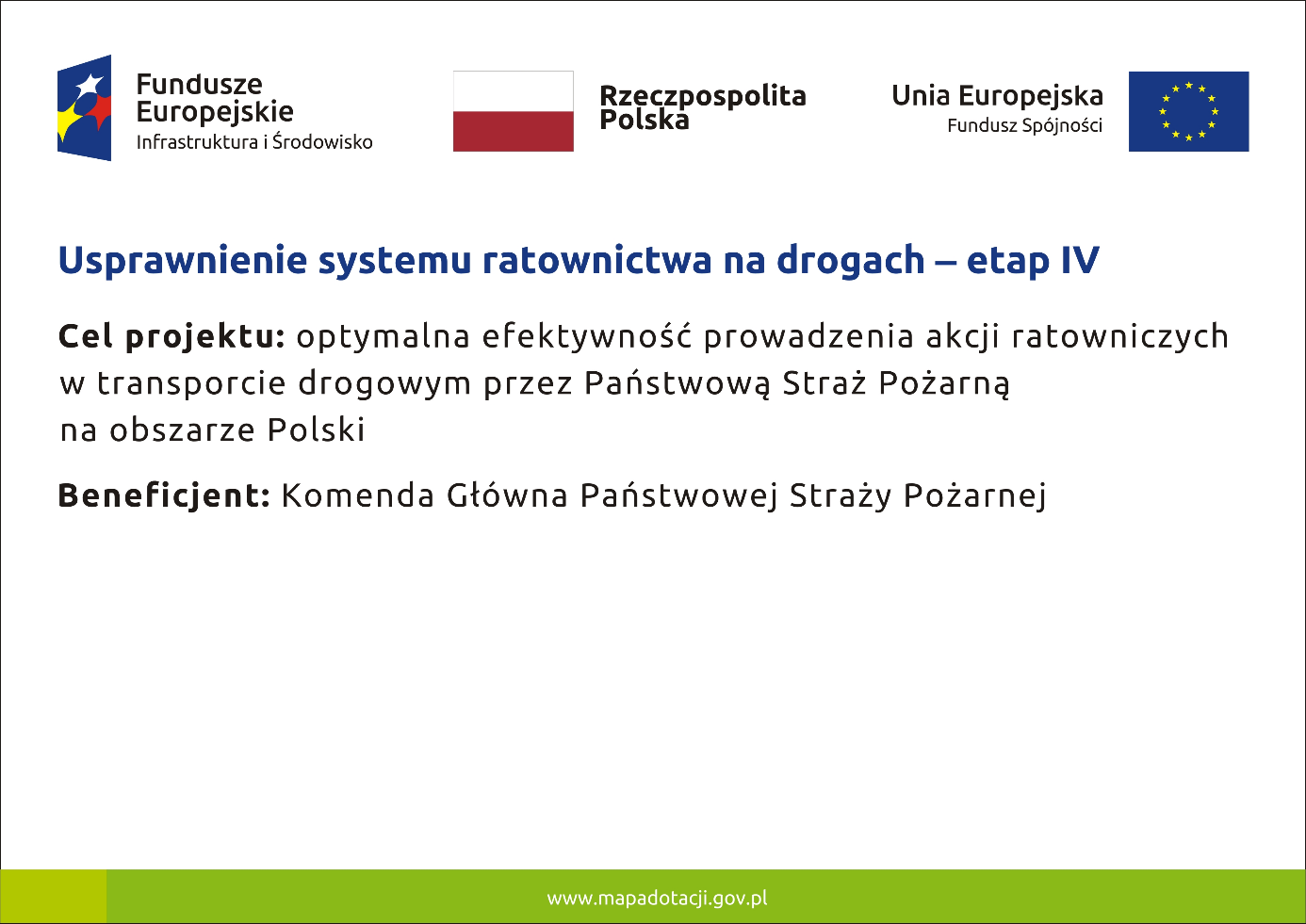 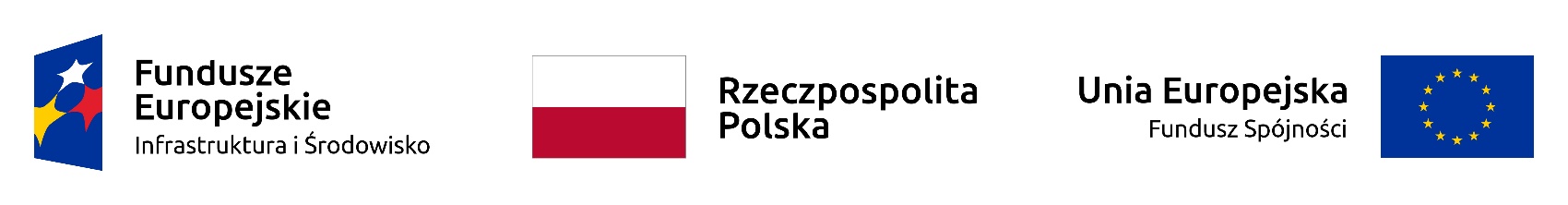 ZAŁĄCZNIK NR 3 DO SIWZOPIS PRZEDMIOTU ZAMÓWIENIADostawa dwóch urządzeń REAL TIME PCR ZAŁĄCZNIK NR 4 DO SIWZStandardowy formularz jednolitego europejskiego dokumentu zamówieniaDostawa dwóch urządzeń REAL TIME PCRStandardowy formularz jednolitego europejskiego dokumentu zamówieniaCzęść I: Informacje dotyczące postępowania o udzielenie zamówienia oraz instytucji zamawiającej lub podmiotu zamawiającegoW przypadku postępowań o udzielenie zamówienia, w ramach których zaproszenie do ubiegania się o zamówienie opublikowano w Dzienniku Urzędowym Unii Europejskiej, informacje wymagane w części I zostaną automatycznie wyszukane, pod warunkiem że do utworzenia i wypełnienia jednolitego europejskiego dokumentu zamówienia wykorzystany zostanie elektroniczny serwis poświęcony jednolitemu europejskiemu dokumentowi zamówienia. Adres publikacyjny stosownego ogłoszenia w Dzienniku Urzędowym Unii Europejskiej:Dz. U. UE S numer: 204, data: 20/10/2020, strona: 81https://ted.europa.eu/udl?uri=TED:NOTICE:495660-2020:TEXT:PL:HTML Numer ogłoszenia w Dz.U. S: 2020/S 204-495660Jeżeli nie opublikowano zaproszenia do ubiegania się o zamówienie w Dz.U., instytucja zamawiająca lub podmiot zamawiający muszą wypełnić informacje umożliwiające jednoznaczne zidentyfikowanie postępowania o udzielenie zamówienia:W przypadku gdy publikacja ogłoszenia w Dzienniku Urzędowym Unii Europejskiej nie jest wymagana, proszę podać inne informacje umożliwiające jednoznaczne zidentyfikowanie postępowania o udzielenie zamówienia (np. adres publikacyjny na poziomie krajowym): [….]Informacje na temat postępowania o udzielenie zamówieniaInformacje wymagane w części I zostaną automatycznie wyszukane, pod warunkiem że wyżej wymieniony elektroniczny serwis poświęcony jednolitemu europejskiemu dokumentowi zamówienia zostanie wykorzystany do utworzenia i wypełnienia tego dokumentu. W przeciwnym przypadku informacje te musi wypełnić wykonawca.Wszystkie pozostałe informacje we wszystkich sekcjach jednolitego europejskiego dokumentu zamówienia powinien wypełnić wykonawca.Część II: Informacje dotyczące wykonawcyA: Informacje na temat wykonawcyB: Informacje na temat przedstawicieli wykonawcyW stosownych przypadkach proszę podać imię i nazwisko (imiona i nazwiska) oraz adres(-y) osoby (osób) upoważnionej(-ych) do reprezentowania wykonawcy na potrzeby niniejszego postępowania o udzielenie zamówienia:C: Informacje na temat polegania na zdolności innych podmiotówJeżeli tak, proszę przedstawić – dla każdego z podmiotów, których to dotyczy – odrębny formularz jednolitego europejskiego dokumentu zamówienia zawierający informacje wymagane w niniejszej części sekcja A i B oraz w części III, należycie wypełniony i podpisany przez dane podmioty. 
Należy zauważyć, że dotyczy to również wszystkich pracowników technicznych lub służb technicznych, nienależących bezpośrednio do przedsiębiorstwa danego wykonawcy, w szczególności tych odpowiedzialnych za kontrolę jakości, a w przypadku zamówień publicznych na roboty budowlane – tych, do których wykonawca będzie mógł się zwrócić o wykonanie robót budowlanych. 
O ile ma to znaczenie dla określonych zdolności, na których polega wykonawca, proszę dołączyć – dla każdego z podmiotów, których to dotyczy – informacje wymagane w częściach IV i V.D: Informacje dotyczące podwykonawców, na których zdolności wykonawca nie polega(Sekcja, którą należy wypełnić jedynie w przypadku gdy instytucja zamawiająca lub podmiot zamawiający wprost tego zażąda.)Jeżeli instytucja zamawiająca lub podmiot zamawiający wyraźnie żąda przedstawienia tych informacji oprócz informacji wymaganych w niniejszej sekcji, proszę przedstawić – dla każdego podwykonawcy (każdej kategorii podwykonawców), których to dotyczy – informacje wymagane w niniejszej części sekcja A i B oraz w części III.Część III: Podstawy wykluczeniaA: Podstawy związane z wyrokami skazującymi za przestępstwoW art. 57 ust. 1 dyrektywy 2014/24/UE określono następujące powody wykluczenia:udział w organizacji przestępczej;korupcja;nadużycie finansowe;przestępstwa terrorystyczne lub przestępstwa związane z działalnością terrorystycznąpranie pieniędzy lub finansowanie terroryzmupraca dzieci i inne formy handlu ludźmi.B: Podstawy związane z płatnością podatków lub składek na ubezpieczenie społeczne C: Podstawy związane z niewypłacalnością, konfliktem interesów lub wykroczeniami zawodowymiNależy zauważyć, że do celów niniejszego zamówienia niektóre z poniższych podstaw wykluczenia mogą być zdefiniowane bardziej precyzyjnie w prawie krajowym, w stosownym ogłoszeniu lub w dokumentach zamówienia. Tak więc prawo krajowe może na przykład stanowić, że pojęcie „poważnego wykroczenia zawodowego” może obejmować kilka różnych postaci zachowania stanowiącego wykroczenie. D: Inne podstawy wykluczenia, które mogą być przewidziane w przepisach krajowych państwa członkowskiego instytucji zamawiającej lub podmiotu zamawiającegoCzęść IV: Kryteria kwalifikacjiW odniesieniu do kryteriów kwalifikacji (sekcja  lub sekcje A–D w niniejszej części) wykonawca oświadcza, że:: Ogólne oświadczenie dotyczące wszystkich kryteriów kwalifikacjiWykonawca powinien wypełnić to pole jedynie w przypadku gdy instytucja zamawiająca lub podmiot zamawiający wskazały w stosownym ogłoszeniu lub w dokumentach zamówienia, o których mowa w ogłoszeniu, że wykonawca może ograniczyć się do wypełnienia sekcji  w części IV i nie musi wypełniać żadnej z pozostałych sekcji w części IV:A: KompetencjeWykonawca powinien przedstawić informacje jedynie w przypadku gdy instytucja zamawiająca lub podmiot zamawiający wymagają danych kryteriów kwalifikacji w stosownym ogłoszeniu lub w dokumentach zamówienia, o których mowa w ogłoszeniu.B: Sytuacja ekonomiczna i finansowaWykonawca powinien przedstawić informacje jedynie w przypadku gdy instytucja zamawiająca lub podmiot zamawiający wymagają danych kryteriów kwalifikacji w stosownym ogłoszeniu lub w dokumentach zamówienia, o których mowa w ogłoszeniu.C: Zdolność techniczna i zawodowaWykonawca powinien przedstawić informacje jedynie w przypadku gdy instytucja zamawiająca lub podmiot zamawiający wymagają danych kryteriów kwalifikacji w stosownym ogłoszeniu lub w dokumentach zamówienia, o których mowa w ogłoszeniu.D: Systemy zapewniania jakości i normy zarządzania środowiskowegoWykonawca powinien przedstawić informacje jedynie w przypadku gdy instytucja zamawiająca lub podmiot zamawiający wymagają systemów zapewniania jakości lub norm zarządzania środowiskowego w stosownym ogłoszeniu lub w dokumentach zamówienia, o których mowa w ogłoszeniu.Część V: Ograniczanie liczby kwalifikujących się kandydatówWykonawca powinien przedstawić informacje jedynie w przypadku gdy instytucja zamawiająca lub podmiot zamawiający określiły obiektywne i niedyskryminacyjne kryteria lub zasady, które mają być stosowane w celu ograniczenia liczby kandydatów, którzy zostaną zaproszeni do złożenia ofert lub prowadzenia dialogu. Te informacje, którym mogą towarzyszyć wymogi dotyczące (rodzajów) zaświadczeń lub rodzajów dowodów w formie dokumentów, które ewentualnie należy przedstawić, określono w stosownym ogłoszeniu lub w dokumentach zamówienia, o których mowa w ogłoszeniu.
Dotyczy jedynie procedury ograniczonej, procedury konkurencyjnej z negocjacjami, dialogu konkurencyjnego i partnerstwa innowacyjnego:Wykonawca oświadcza, że:Część VI: Oświadczenia końcoweNiżej podpisany(-a)(-i) oficjalnie oświadcza(-ją), że informacje podane powyżej w częściach II–V są dokładne i prawidłowe oraz że zostały przedstawione z pełną świadomością konsekwencji poważnego wprowadzenia w błąd.Niżej podpisany(-a)(-i) oficjalnie oświadcza(-ją), że jest (są) w stanie, na żądanie i bez zwłoki, przedstawić zaświadczenia i inne rodzaje dowodów w formie dokumentów, z wyjątkiem przypadków, w których:a) instytucja zamawiająca lub podmiot zamawiający ma możliwość uzyskania odpowiednich dokumentów potwierdzających bezpośrednio za pomocą bezpłatnej krajowej bazy danych w dowolnym państwie członkowskim, lub b) najpóźniej od dnia 18 kwietnia 2018 r., instytucja zamawiająca lub podmiot zamawiający już posiada odpowiednią dokumentację.Niżej podpisany(-a)(-i) oficjalnie wyraża(-ją) zgodę na to, aby [wskazać instytucję zamawiającą lub podmiot zamawiający określone w części I, sekcja A] uzyskał(-a)(-o) dostęp do dokumentów potwierdzających informacje, które zostały przedstawione w [wskazać część/sekcję/punkt(-y), których to dotyczy] niniejszego jednolitego europejskiego dokumentu zamówienia, na potrzeby [określić postępowanie o udzielenie zamówienia: (skrócony opis, adres publikacyjny w Dzienniku Urzędowym Unii Europejskiej, numer referencyjny)].Data, miejscowość oraz – jeżeli jest to wymagane lub konieczne – podpis(-y): [……]ZAŁĄCZNIK NR 5 DO SIWZWZÓR……………………………………………………………………………………(Pieczęć firmowa Wykonawcy)Dotyczy: Dostawa dwóch urządzeń REAL TIME PCRINFORMACJA WYKONAWCY, ŻE NIE NALEŻY DO GRUPY KAPITAŁOWEJlubLISTA PODMIOTÓW NALEŻĄCYCH DO TEJ SAMEJ GRUPY KAPITAŁOWEJZgodnie z art. 24 ust. 11 ustawy z 29 stycznia 2004 r. Prawo zamówień publicznych (j.t. Dz.U. z 2019 r. poz. 1843): 1)* 	Informuję, że nie należę do tej samej grupy kapitałowej z żadnym z wykonawców, którzy złożyli oferty w niniejszym postępowaniu.2)* 	Informuję, że należę do tej samej grupy kapitałowej, w rozumieniu art. 4 pkt 14 ustawy z dnia 16 lutego 2007 r. o ochronie konkurencji i konsumentów (Dz. U. z 2015 r. poz. 184) z następującymi wykonawcami, którzy złożyli oferty w niniejszym postępowaniu:1. ……………………………………………………………...(Nazwa wykonawcy)2. ……………………………………………………………...(Nazwa wykonawcy)3. ……………………………………………………………...(Nazwa wykonawcy)(* niepotrzebne skreślić)ZAŁĄCZNIK NR 6 DO SIWZWZÓR……………………………………………………………………………………(Pieczęć firmowa Wykonawcy)Dotyczy: Dostawa dwóch urządzeń REAL TIME PCROświadczenie wykonawcy w zakresie wypełnienia obowiązków informacyjnych przewidzianych w art. 13 lub art. 14 RODO Oświadczam, że wypełniłem obowiązki informacyjne przewidziane w art. 13 lub art. 14 RODO1) wobec osób fizycznych, od których dane osobowe bezpośrednio lub pośrednio pozyskałem w celu ubiegania się o udzielenie zamówienia publicznego w niniejszym postępowaniu.*…………….………………..…., dnia ………………………….. 2020 r.                 (miejscowość)…………………………………………………………………podpis i pieczęć składającego oświadczenie
(osoba/y uprawniona/e)______________________________1) rozporządzenie Parlamentu Europejskiego i Rady (UE) 2016/679 z dnia 27 kwietnia 2016 r. w sprawie ochrony osób fizycznych w związku z przetwarzaniem danych osobowych i w sprawie swobodnego przepływu takich danych oraz uchylenia dyrektywy 95/46/WE (ogólne rozporządzenie o ochronie danych) (Dz. Urz. UE L 119 z 04.05.2016, str. 1). * W przypadku gdy wykonawca nie przekazuje danych osobowych innych niż bezpośrednio jego dotyczących lub zachodzi wyłączenie stosowania obowiązku informacyjnego, stosownie do art. 13 ust. 4 lub art. 14 ust. 5 RODO treści oświadczenia wykonawca nie składa (usunięcie treści oświadczenia np. przez jego wykreślenie).Poznań,         października 2020 r.WT.2370.20.2020KOMENDA WOJEWÓDZKA PAŃSTWOWEJ STRAŻY POŻARNEJ W POZNANIU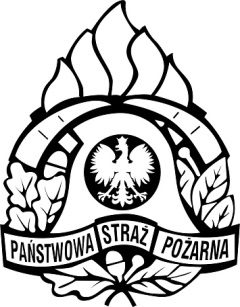 SPECYFIKACJA ISTOTNYCH WARUNKÓW ZAMÓWIENIA(zwana dalej SIWZ)dotycząca:Dostawa dwóch urządzeń REAL TIME PCRw postępowaniu o udzielenie zamówienia publicznegoo wartości większej niż wyrażona w złotych równowartość kwoty 139 000 euro.Zakup realizowany jest w ramach projektu: „Usprawnienie systemu ratownictwa na drogach - etap IV”ZATWIERDZIŁ:………………………………………………………I.Oferta obejmuje dostawę:Oferta obejmuje dostawę:I.1(wpisać producenta, rok produkcji, typ i model urządzenia)(wpisać producenta, rok produkcji, typ i model urządzenia)II.Gwarancja:Gwarancja:II.1Zamawiający wymaga na przedmiot zamówienia minimum: 24 miesięcy gwarancji podstawowej.(wpisać długość okresu gwarancji podstawowej w miesiącach)III.Parametry oceniane:Parametry oceniane:III.1Dodatkowa gwarancja (wpisać 0 lub 12)(wpisać długość okresu gwarancji dodatkowej w miesiącach)Lp.WyszczególnienieCena jednostkowa nettoIlość szt.Wartość nettoStawka VATWartość brutto1.Urządzenie REAL TIME PCR - system amplifikacji kwasów nukleinowych wraz z możliwością przeprowadzania reakcji topnienia produktu2…… %L.P.ODBIORCAUŻYTKOWNIK1.KW PSP PoznańKM PSP Poznań – Jednostka Ratowniczo-Gaśnicza Nr 6 2.KW PSP WarszawaKM PSP Warszawa – Jednostka Ratowniczo-Gaśnicza Nr 6Urządzenie REAL TIME PCR system amplifikacji kwasów nukleinowych wraz z możliwością przeprowadzania reakcji topnienia produktuUrządzenie REAL TIME PCR system amplifikacji kwasów nukleinowych wraz z możliwością przeprowadzania reakcji topnienia produktuLp.WYMAGANIA ZAMAWIAJĄCEGO1.Na urządzeniu należy zamieścić tabliczkę pamiątkową. Dokładny rozmiar i miejsce zostanie wskazane przez Zamawiającego w uzgodnieniu z Wykonawcą po podpisaniu umowy. Tabliczkę należy wykonać na folii samoprzylepnej, odpornej na niekorzystne działanie warunków atmosferycznych. Wzór tabliczki stanowi załącznik do umowy. Dodatkowo Wykonawca przekaże każdemu Użytkownikowi 5 szt. tabliczek umożliwiających samodzielne ich naklejanie.2.System amplifikacji kwasów nukleinowych wraz z możliwością przeprowadzenie reakcji topnienia produktów reakcji , typu REAL TIME - PCR. Wymagane parametry urządzenia:blok grzejno-chłodzący z układami Peltier’a,system na 32 reakcje, stripy: 4 stripy razy 8 probówek, umożliwiający prowadzeni reakcji w standardowych niskoprofilowych paskach probówek 0,2 ml,zakres wielkości próbki: od minimum 10 – 100 µl,grzanie: 5°C/sec., chłodzenie: 4°C/sec.,  dokładność temp: +/- 0,25°C,zaopatrzony w 6 kanałów wzbudzania oraz 6 kanałów detekcji,   odczyt fluorescencji: 510-750nm,gradient termiczny: umożliwiający jednoczesną optymalizację warunków reakcji dla co najmniej 7 reagentów, czas skanowania wszystkich kanałów: max. 15 sec.,Wymiary urządzenia nie większe niż: 24 cm szerokości, 27 cm głębokości oraz 23 cm wysokości, HRM: klasy I-IV,Do urządzenia należy dołączyć komputer typu laptop ultrabook o parametrach: przekątna ekranu min. 14 cali, rozdzielczość 1920x1080 full HD, dysk SSD min. 256 GB, procesor min. i5 „lub równoważny”, pamięć RAM min. 8 GB, waga max 1,7 kg, w celu zapewnienia kompatybilności działania z już użytkowanym przez Zamawiającego oprogramowaniem, dopuszczamy zastosowanie systemu operacyjnego Windows 10, port RJ45 którym łączy się z urządzeniem PCR, dopuszczalna przejściówka USB-RJ45. 3.Zestawy do izolacji materiału genetycznego:Zestaw do izolacji DNA/RNA z materiałów środowiskowych (krew pełna, surowica, osocze, ślina, odchody, mocz, tkanki, żywność, kultury mikroorganizmów i inne), na min. 50 izolacji, metoda z użyciem kulek magnetycznych. Protokół ekstrakcji (30 minut). Zestaw musi zawierać wszystkie wymagane odczynniki,statyw magnetyczny na 16 probówek wykorzystywany do izolacji materiału genetycznego RNA lub DNA metodą kulek magnetycznych – dwa stojaki.4.Zestawy diagnostyczne przygotowane na min 150 oznaczeń każdy do wykrywania metoda Real Time PCR. W skład zestawu wchodzi:zliofilizowana mieszanina starterów i sond,startery do etapu odwrotnej transkrypcji (dla RNA wirusów),kontrola pozytywna - standardy do krzywej wzorcowej ilości kopii (na 4 krzywe),woda wolna od nukleaz,kontrola izolacji – ocena procesu izolacji DNA/RNA,kontrola wewnętrzna – ocena jakości próbki biologicznej,zliofilizowany Master Mixu,bufor do zawieszania Master Mixu.Testy do wykrywania patogenów wymienionych poniżej, dedykowane do urządzenia PCR zawartego w zestawie.  Bacillus anthracis – 1 opak.,Clostridium botulinum gen toksynotwórczy – 1 opak.,Wirus Ebola – 1 opak.,Vibrio cholerae (szczep toksynotwórczy) – 1 opak.,Yersinia pestis – 1 opak.,Wirus rodziny Poxviridae  – 1 opak.,Salmonella sp. gatunki – 1 opak.,Brucella sp. (wszystkie gatunki ) – 1 opak.,Burkholderia mallei – 1 opak.,Burkholderia pseudomallei – 1 opak.,Coxiella burnetii – 1 opak.,Escherichia coli O157:H7 – 1 opak.,Francisella tularensis – 1 opak.,Wirus Marburg – 1 opak.,Wirus Nipah – 1 opak.,Shigella sp. – 1 opak.,Wirus SARS-COV-2 – 1 opak.,Escherichia coli – 2 opak.,Saccharomyces cerevisiae – 2 opak.,Staphylococcus aureus – 2 opak.5.Zestaw urządzeń przygotowania próbek, urządzenia laboratoryjne. Wszystkie urządzenia jednego producenta.Mikrowirówka laboratoryjnaParametry urządzenia:Maks. RCF: 14 100 × gPrędkość: min. 800 rpmPrędkość maks.: 14 500 rpmPojemność maks.: 12 × 1,5/2,0 mLCzas rozpędzania: max. 15 sCzas hamowania: max 15 sWyświetlacz: LCDZegar:	15 s – 30 min	Od 15 s do 99 min, z funkcją pracy ciągłejZakres objętości: 24 mLZasilanie elektryczne: 230 V, 50 – 60 HzMaks. pobór mocy: max. 90 WWymiary maksymalne (S × G × W): 23 × 24× 14 cmCiężar bez akcesoriów: max. 4 kgWysokość (z otwartą pokrywą): max. 25 cmTermomikser z wyświetlaczem wraz z dodatkowym termoblokiemParametry urządzenia:Częstotliwość mieszania: 300 – 3 000 rpm1 +/-5%Dokładność temperatury: Maks. ±0,5 °C w zakresie 20 – 45 °COrbita mieszania: 3 mm +/-5%Promień mieszania i worteksowania: 1.5 mm +/-5%Prędkość maks.: min.3,000 rpm1Ustawienia temperatury: 1 °C/100 °CMaks. liczba próbek: Wszystkie popularne formaty probówek i płytek od 5 µL do 50 mLZegar: Od 5 s do 99:30 h, praca ciągłaTempo ogrzewania: Maks. 7 °C/min +/-5%Tempo chłodzenia: Maks. 2,5 °C/min w zakresie od 100 °C do temp. Pokojowej +/-5%Interfejsy: Port USBZasilanie elektryczne: 220 – 240 V, 50 – 60 HzMaks. pobór mocy: 200 WWymiary maksymalne (S × G × W): 21 × 31 × 14 cmCiężar bez akcesoriów: max 6,5 kgTermoblok.Parametry urządzenia:Ilość probówek reakcyjnych: 24Pojemność probówek reakcyjnych: 2,0 ml6.OprzyrządowanieStripy po 8 probówek do urządzenia niskoprofilowe – 1200 stripów pasków. tj ok 10 opakowań;płyn do usuwania DNA i RNA z powierzchni w płynie z rozpylaczem op (4x500 ml bez rozpylacza, oraz but 250 ml z rozpylaczem), dwa zestawy.7.Szkolenie specjalistyczneMinimum 1 dzień szkolenia 6-8 godz. z obsługi sprzętu dla grupy od 35 do 40 osób, organizowane poza obiektami Jednostek Ratowniczo-Gaśniczych Użytkowników na koszt dostawcy urządzenia.Szkolenie organizowane w grupach nie przekraczających 10 strażaków z jednej Jednostki Ratowniczo-Gaśniczej.8.Do zestawu należy dołączyć dwa zestaw skrzyń dostosowanych do transportu lotniczego sprzętu analitycznego i pomiarowego. Wszystkie skrzynie jednego producenta wykonane z wytrzymałego polietylenu. Konstrukcja skrzyń musi pozwalać na układanie skrzyń na sobie w sposób zapobiegający przemieszczeniu bez dodatkowego mocowania. Skrzynie zamykane zdejmowalnym wiekiem. Skrzynia wyposażona w uszczelkę. Skrzynie musza posiadać zawory reagujące na zmianę ciśnień (dopasowany przepływem do kubatury skrzyń), zapobiegające ich uszkodzeniu . Skrzynie muszą posiadać uchwyty do przenoszenia wykonane z wytrzymałego tworzywa sztucznego. Skrzynie musza posiadać osprzęt metalowy wykonany ze stali nierdzewnej. Zakres temperaturowy użytkowania: –30 do 70 st. C. Skrzynie wyposażone fabrycznie w system CABLELOCKSkład zestawu:Skrzynia koloru zielonego z wbudowanymi kółkami narożnymi. Wymiary zewnętrzne max.: dł. 120 cm, szer. 60 cm. wysokość 60 cm, Wymiary wewnętrzne min. dł. 110 cm, szer. 50 cm. wysokość 55 cm.Masa max. 23 kg. – 2 szt.Skrzynia koloru czarnego. Wymiary zewnętrzne max.: dł. 80 cm, szer. 40 cm. wysokość 40 cm, Wymiary wewnętrzne min. dł. 70 cm, szer. 30 cm. wysokość 35 cm. Masa max. 11 kg – 2 szt.Skrzynia koloru czerwonego. Wymiary zewnętrzne max.: dł. 80 cm, szer. 40 cm. wysokość 40 cm, Wymiary wewnętrzne min. dł. 70 cm, szer. 30 cm. wysokość 35 cm. Masa max. 11 kg – 2 szt.Tożsamość zamawiającegoOdpowiedź:Nazwa: KOMENDA WOJEWÓDZKA PAŃSTWOWEJ STRAŻY POŻARNEJ W POZNANIUUL. MASZTALARSKA 3, 61-767 POZNAŃ REGON: 000684493, NIP: 778 12 09 832Jakiego zamówienia dotyczy niniejszy dokument?Odpowiedź:Tytuł lub krótki opis udzielanego zamówienia:Dostawa dwóch urządzeń REAL TIME PCRNumer referencyjny nadany sprawie przez instytucję zamawiającą lub podmiot zamawiający (jeżeli dotyczy):WT.2370.20.2020Identyfikacja:Odpowiedź:Nazwa:[   ]Numer VAT, jeżeli dotyczy:Jeżeli numer VAT nie ma zastosowania, proszę podać inny krajowy numer identyfikacyjny, jeżeli jest wymagany i ma zastosowanie.[   ][   ]Adres pocztowy: [……]Osoba lub osoby wyznaczone do kontaktów:Telefon:Adres e-mail:Adres internetowy (adres www) (jeżeli dotyczy):[……][……][……][……]Informacje ogólne:Odpowiedź:Czy wykonawca jest mikroprzedsiębiorstwem bądź małym lub średnim przedsiębiorstwem?[] Tak [] NieJedynie w przypadku gdy zamówienie jest zastrzeżone: czy wykonawca jest zakładem pracy chronionej, „przedsiębiorstwem społecznym” lub czy będzie realizował zamówienie w ramach programów zatrudnienia chronionego?
Jeżeli tak,
jaki jest odpowiedni odsetek pracowników niepełnosprawnych lub defaworyzowanych?
Jeżeli jest to wymagane, proszę określić, do której kategorii lub których kategorii pracowników niepełnosprawnych lub defaworyzowanych należą dani pracownicy.[] Tak [] Nie





[…]


[….]
Jeżeli dotyczy, czy wykonawca jest wpisany do urzędowego wykazu zatwierdzonych wykonawców lub posiada równoważne zaświadczenie (np. w ramach krajowego systemu (wstępnego) kwalifikowania)?[] Tak [] Nie [] Nie dotyczyJeżeli tak:Proszę udzielić odpowiedzi w pozostałych fragmentach niniejszej sekcji, w sekcji B i, w odpowiednich przypadkach, sekcji C niniejszej części, uzupełnić część V (w stosownych przypadkach) oraz w każdym przypadku wypełnić i podpisać część VI. a) Proszę podać nazwę wykazu lub zaświadczenia i odpowiedni numer rejestracyjny lub numer zaświadczenia, jeżeli dotyczy:
b) Jeżeli poświadczenie wpisu do wykazu lub wydania zaświadczenia jest dostępne w formie elektronicznej, proszę podać:

c) Proszę podać dane referencyjne stanowiące podstawę wpisu do wykazu lub wydania zaświadczenia oraz, w stosownych przypadkach, klasyfikację nadaną w urzędowym wykazie:
d) Czy wpis do wykazu lub wydane zaświadczenie obejmują wszystkie wymagane kryteria kwalifikacji?
Jeżeli nie:
Proszę dodatkowo uzupełnić brakujące informacje w części IV w sekcjach A, B, C lub D, w zależności od przypadku. 
WYŁĄCZNIE jeżeli jest to wymagane w stosownym ogłoszeniu lub dokumentach zamówienia:
e) Czy wykonawca będzie w stanie przedstawić zaświadczenie odnoszące się do płatności składek na ubezpieczenie społeczne i podatków lub przedstawić informacje, które umożliwią instytucji zamawiającej lub podmiotowi zamawiającemu uzyskanie tego zaświadczenia bezpośrednio za pomocą bezpłatnej krajowej bazy danych w dowolnym państwie członkowskim?
Jeżeli odnośna dokumentacja jest dostępna w formie elektronicznej, proszę wskazać: a) [……]

b) (adres internetowy, wydający urząd lub organ, dokładne dane referencyjne dokumentacji):
[……][……][……][……]
c) [……]



d) [] Tak [] Nie









e) [] Tak [] Nie








(adres internetowy, wydający urząd lub organ, dokładne dane referencyjne dokumentacji):
[……][……][……][……]Rodzaj uczestnictwa:Odpowiedź:Czy wykonawca bierze udział w postępowaniu o udzielenie zamówienia wspólnie z innymi wykonawcami?[] Tak [] NieJeżeli tak, proszę dopilnować, aby pozostali uczestnicy przedstawili odrębne jednolite europejskie dokumenty zamówienia.Jeżeli tak, proszę dopilnować, aby pozostali uczestnicy przedstawili odrębne jednolite europejskie dokumenty zamówienia.Jeżeli tak:
a) Proszę wskazać rolę wykonawcy w grupie (lider, odpowiedzialny za określone zadania itd.):
b) Proszę wskazać pozostałych wykonawców biorących wspólnie udział w postępowaniu o udzielenie zamówienia:
c) W stosownych przypadkach nazwa grupy biorącej udział:
a): [……]


b): [……]


c): [……]CzęściOdpowiedź:W stosownych przypadkach wskazanie części zamówienia, w odniesieniu do której (których) wykonawca zamierza złożyć ofertę.[   ]Osoby upoważnione do reprezentowania, o ile istnieją:Odpowiedź:Imię i nazwisko, 
wraz z datą i miejscem urodzenia, jeżeli są wymagane: [……],
[……]Stanowisko/Działający(-a) jako:[……]Adres pocztowy:[……]Telefon:[……]Adres e-mail:[……]W razie potrzeby proszę podać szczegółowe informacje dotyczące przedstawicielstwa (jego form, zakresu, celu itd.):[……]Zależność od innych podmiotów:Odpowiedź:Czy wykonawca polega na zdolności innych podmiotów w celu spełnienia kryteriów kwalifikacji określonych poniżej w części IV oraz (ewentualnych) kryteriów i zasad określonych poniżej w części V? [] Tak [] NiePodwykonawstwo:Odpowiedź:Czy wykonawca zamierza zlecić osobom trzecim podwykonawstwo jakiejkolwiek części zamówienia?[] Tak [] Nie
Jeżeli tak i o ile jest to wiadome, proszę podać wykaz proponowanych podwykonawców: […]Podstawy związane z wyrokami skazującymi za przestępstwo na podstawie przepisów krajowych stanowiących wdrożenie podstaw określonych w art. 57 ust. 1 wspomnianej dyrektywy:Odpowiedź:Czy w stosunku do samego wykonawcy bądź jakiejkolwiek osoby będącej członkiem organów administracyjnych, zarządzających lub nadzorczych wykonawcy, lub posiadającej w przedsiębiorstwie wykonawcy uprawnienia do reprezentowania, uprawnienia decyzyjne lub kontrolne, wydany został prawomocny wyrok z jednego z wyżej wymienionych powodów, orzeczeniem sprzed najwyżej pięciu lat lub w którym okres wykluczenia określony bezpośrednio w wyroku nadal obowiązuje? [] Tak [] NieJeżeli odnośna dokumentacja jest dostępna w formie elektronicznej, proszę wskazać: (adres internetowy, wydający urząd lub organ, dokładne dane referencyjne dokumentacji):
[……][……][……][……]Jeżeli tak, proszę podać:
a) datę wyroku, określić, których spośród punktów 1–6 on dotyczy, oraz podać powód(-ody) skazania;
b) wskazać, kto został skazany [ ];
c) w zakresie, w jakim zostało to bezpośrednio ustalone w wyroku:
a) data: [   ], punkt(-y): [   ], powód(-ody): [   ] 


b) [……]
c) długość okresu wykluczenia [……] oraz punkt(-y), którego(-ych) to dotyczy.Jeżeli odnośna dokumentacja jest dostępna w formie elektronicznej, proszę wskazać: (adres internetowy, wydający urząd lub organ, dokładne dane referencyjne dokumentacji): [……][……][……][……]W przypadku skazania, czy wykonawca przedsięwziął środki w celu wykazania swojej rzetelności pomimo istnienia odpowiedniej podstawy wykluczenia („samooczyszczenie”)?[] Tak [] Nie Jeżeli tak, proszę opisać przedsięwzięte środki:[……]Płatność podatków lub składek na ubezpieczenie społeczne:Odpowiedź:Odpowiedź:Czy wykonawca wywiązał się ze wszystkich obowiązków dotyczących płatności podatków lub składek na ubezpieczenie społeczne, zarówno w państwie, w którym ma siedzibę, jak i w państwie członkowskim instytucji zamawiającej lub podmiotu zamawiającego, jeżeli jest ono inne niż państwo siedziby?[] Tak [] Nie[] Tak [] Nie



Jeżeli nie, proszę wskazać:
a) państwo lub państwo członkowskie, którego to dotyczy;
b) jakiej kwoty to dotyczy?
c) w jaki sposób zostało ustalone to naruszenie obowiązków:
1) w trybie decyzji sądowej lub administracyjnej:Czy ta decyzja jest ostateczna i wiążąca?Proszę podać datę wyroku lub decyzji.W przypadku wyroku, o ile została w nim bezpośrednio określona, długość okresu wykluczenia:2) w inny sposób? Proszę sprecyzować, w jaki:d) Czy wykonawca spełnił lub spełni swoje obowiązki, dokonując płatności należnych podatków lub składek na ubezpieczenie społeczne, lub też zawierając wiążące porozumienia w celu spłaty tych należności, obejmujące w stosownych przypadkach narosłe odsetki lub grzywny?PodatkiSkładki na ubezpieczenia społeczne



Jeżeli nie, proszę wskazać:
a) państwo lub państwo członkowskie, którego to dotyczy;
b) jakiej kwoty to dotyczy?
c) w jaki sposób zostało ustalone to naruszenie obowiązków:
1) w trybie decyzji sądowej lub administracyjnej:Czy ta decyzja jest ostateczna i wiążąca?Proszę podać datę wyroku lub decyzji.W przypadku wyroku, o ile została w nim bezpośrednio określona, długość okresu wykluczenia:2) w inny sposób? Proszę sprecyzować, w jaki:d) Czy wykonawca spełnił lub spełni swoje obowiązki, dokonując płatności należnych podatków lub składek na ubezpieczenie społeczne, lub też zawierając wiążące porozumienia w celu spłaty tych należności, obejmujące w stosownych przypadkach narosłe odsetki lub grzywny?
a) [……]

b) [……]


c1) [] Tak [] Nie[] Tak [] Nie[……]
[……]

c2) [ …]

d) [] Tak [] Nie
Jeżeli tak, proszę podać szczegółowe informacje na ten temat: [……]
a) [……]

b) [……]


c1) [] Tak [] Nie[] Tak [] Nie[……]
[……]

c2) [ …]

d) [] Tak [] Nie
Jeżeli tak, proszę podać szczegółowe informacje na ten temat: [……]Jeżeli odnośna dokumentacja dotycząca płatności podatków lub składek na ubezpieczenie społeczne jest dostępna w formie elektronicznej, proszę wskazać:(adres internetowy, wydający urząd lub organ, dokładne dane referencyjne dokumentacji): 
[……][……][……](adres internetowy, wydający urząd lub organ, dokładne dane referencyjne dokumentacji): 
[……][……][……]Informacje dotyczące ewentualnej niewypłacalności, konfliktu interesów lub wykroczeń zawodowychOdpowiedź:Czy wykonawca, wedle własnej wiedzy, naruszył swoje obowiązki w dziedzinie prawa środowiska, prawa socjalnego i prawa pracy?[] Tak [] NieCzy wykonawca, wedle własnej wiedzy, naruszył swoje obowiązki w dziedzinie prawa środowiska, prawa socjalnego i prawa pracy?Jeżeli tak, czy wykonawca przedsięwziął środki w celu wykazania swojej rzetelności pomimo istnienia odpowiedniej podstawy wykluczenia („samooczyszczenie”)?
[] Tak [] Nie
Jeżeli tak, proszę opisać przedsięwzięte środki: [……]Czy wykonawca znajduje się w jednej z następujących sytuacji:
a) zbankrutował; lub
b) prowadzone jest wobec niego postępowanie upadłościowe lub likwidacyjne; lub
c) zawarł układ z wierzycielami; lub
d) znajduje się w innej tego rodzaju sytuacji wynikającej z podobnej procedury przewidzianej w krajowych przepisach ustawowych i wykonawczych; lub
e) jego aktywami zarządza likwidator lub sąd; lub
f) jego działalność gospodarcza jest zawieszona?
Jeżeli tak:Proszę podać szczegółowe informacje:Proszę podać powody, które pomimo powyższej sytuacji umożliwiają realizację zamówienia, z uwzględnieniem mających zastosowanie przepisów krajowych i środków dotyczących kontynuowania działalności gospodarczej.Jeżeli odnośna dokumentacja jest dostępna w formie elektronicznej, proszę wskazać:[] Tak [] Nie











[……][……]



(adres internetowy, wydający urząd lub organ, dokładne dane referencyjne dokumentacji): [……][……][……]Czy wykonawca jest winien poważnego wykroczenia zawodowego? 
Jeżeli tak, proszę podać szczegółowe informacje na ten temat:[] Tak [] Nie

 [……]Czy wykonawca jest winien poważnego wykroczenia zawodowego? 
Jeżeli tak, proszę podać szczegółowe informacje na ten temat:Jeżeli tak, czy wykonawca przedsięwziął środki w celu samooczyszczenia? [] Tak [] Nie
Jeżeli tak, proszę opisać przedsięwzięte środki: [……]Czy wykonawca zawarł z innymi wykonawcami porozumienia mające na celu zakłócenie konkurencji?
Jeżeli tak, proszę podać szczegółowe informacje na ten temat:[] Tak [] Nie


[…]Czy wykonawca zawarł z innymi wykonawcami porozumienia mające na celu zakłócenie konkurencji?
Jeżeli tak, proszę podać szczegółowe informacje na ten temat:Jeżeli tak, czy wykonawca przedsięwziął środki w celu samooczyszczenia? [] Tak [] Nie
Jeżeli tak, proszę opisać przedsięwzięte środki: [……]Czy wykonawca wie o jakimkolwiek konflikcie interesów spowodowanym jego udziałem w postępowaniu o udzielenie zamówienia?
Jeżeli tak, proszę podać szczegółowe informacje na ten temat:[] Tak [] Nie


[…]Czy wykonawca lub przedsiębiorstwo związane z wykonawcą doradzał(-o) instytucji zamawiającej lub podmiotowi zamawiającemu bądź był(-o) w inny sposób zaangażowany(-e) w przygotowanie postępowania o udzielenie zamówienia?
Jeżeli tak, proszę podać szczegółowe informacje na ten temat:[] Tak [] Nie



[…]Czy wykonawca znajdował się w sytuacji, w której wcześniejsza umowa w sprawie zamówienia publicznego, wcześniejsza umowa z podmiotem zamawiającym lub wcześniejsza umowa w sprawie koncesji została rozwiązana przed czasem, lub w której nałożone zostało odszkodowanie bądź inne porównywalne sankcje w związku z tą wcześniejszą umową?
Jeżeli tak, proszę podać szczegółowe informacje na ten temat:[] Tak [] Nie





[…]Czy wykonawca znajdował się w sytuacji, w której wcześniejsza umowa w sprawie zamówienia publicznego, wcześniejsza umowa z podmiotem zamawiającym lub wcześniejsza umowa w sprawie koncesji została rozwiązana przed czasem, lub w której nałożone zostało odszkodowanie bądź inne porównywalne sankcje w związku z tą wcześniejszą umową?
Jeżeli tak, proszę podać szczegółowe informacje na ten temat:Jeżeli tak, czy wykonawca przedsięwziął środki w celu samooczyszczenia? [] Tak [] Nie
Jeżeli tak, proszę opisać przedsięwzięte środki: [……]Czy wykonawca może potwierdzić, że:
nie jest winny poważnego wprowadzenia w błąd przy dostarczaniu informacji wymaganych do weryfikacji braku podstaw wykluczenia lub do weryfikacji spełnienia kryteriów kwalifikacji;
b) nie zataił tych informacji;
c) jest w stanie niezwłocznie przedstawić dokumenty potwierdzające wymagane przez instytucję zamawiającą lub podmiot zamawiający; oraz
d) nie przedsięwziął kroków, aby w bezprawny sposób wpłynąć na proces podejmowania decyzji przez instytucję zamawiającą lub podmiot zamawiający, pozyskać informacje poufne, które mogą dać mu nienależną przewagę w postępowaniu o udzielenie zamówienia, lub wskutek zaniedbania przedstawić wprowadzające w błąd informacje, które mogą mieć istotny wpływ na decyzje w sprawie wykluczenia, kwalifikacji lub udzielenia zamówienia?[] Tak [] NiePodstawy wykluczenia o charakterze wyłącznie krajowymOdpowiedź:Czy mają zastosowanie podstawy wykluczenia o charakterze wyłącznie krajowym określone w stosownym ogłoszeniu lub w dokumentach zamówienia?
Jeżeli dokumentacja wymagana w stosownym ogłoszeniu lub w dokumentach zamówienia jest dostępna w formie elektronicznej, proszę wskazać:[] Tak [] Nie



(adres internetowy, wydający urząd lub organ, dokładne dane referencyjne dokumentacji):
[……][……][……]W przypadku gdy ma zastosowanie którakolwiek z podstaw wykluczenia o charakterze wyłącznie krajowym, czy wykonawca przedsięwziął środki w celu samooczyszczenia? 
Jeżeli tak, proszę opisać przedsięwzięte środki: [] Tak [] Nie


[……]Spełnienie wszystkich wymaganych kryteriów kwalifikacjiOdpowiedźSpełnia wymagane kryteria kwalifikacji:[] Tak [] NieKompetencjeOdpowiedź1) Figuruje w odpowiednim rejestrze zawodowym lub handlowym prowadzonym w państwie członkowskim siedziby wykonawcy:
Jeżeli odnośna dokumentacja jest dostępna w formie elektronicznej, proszę wskazać:[…]

(adres internetowy, wydający urząd lub organ, dokładne dane referencyjne dokumentacji): [……][……][……]2) W odniesieniu do zamówień publicznych na usługi:
Czy konieczne jest posiadanie określonego zezwolenia lub bycie członkiem określonej organizacji, aby mieć możliwość świadczenia usługi, o której mowa, w państwie siedziby wykonawcy? 

Jeżeli odnośna dokumentacja jest dostępna w formie elektronicznej, proszę wskazać:
[] Tak [] Nie

Jeżeli tak, proszę określić, o jakie zezwolenie lub status członkowski chodzi, i wskazać, czy wykonawca je posiada: [ …] [] Tak [] Nie

(adres internetowy, wydający urząd lub organ, dokładne dane referencyjne dokumentacji): [……][……][……]Sytuacja ekonomiczna i finansowaOdpowiedź:1a) Jego („ogólny”) roczny obrót w ciągu określonej liczby lat obrotowych wymaganej w stosownym ogłoszeniu lub dokumentach zamówienia jest następujący:
i/lub
1b) Jego średni roczny obrót w ciągu określonej liczby lat wymaganej w stosownym ogłoszeniu lub dokumentach zamówienia jest następujący ():
Jeżeli odnośna dokumentacja jest dostępna w formie elektronicznej, proszę wskazać:rok: [……] obrót: [……] […] waluta
rok: [……] obrót: [……] […] waluta
rok: [……] obrót: [……] […] waluta


(liczba lat, średni obrót): [……], [……] […] waluta
(adres internetowy, wydający urząd lub organ, dokładne dane referencyjne dokumentacji): [……][……][……]2a) Jego roczny („specyficzny”) obrót w obszarze działalności gospodarczej objętym zamówieniem i określonym w stosownym ogłoszeniu lub dokumentach zamówienia w ciągu wymaganej liczby lat obrotowych jest następujący:
i/lub
2b) Jego średni roczny obrót w przedmiotowym obszarze i w ciągu określonej liczby lat wymaganej w stosownym ogłoszeniu lub dokumentach zamówienia jest następujący:
Jeżeli odnośna dokumentacja jest dostępna w formie elektronicznej, proszę wskazać:rok: [……] obrót: [……] […] waluta
rok: [……] obrót: [……] […] waluta
rok: [……] obrót: [……] […] waluta




(liczba lat, średni obrót): [……], [……] […] waluta


(adres internetowy, wydający urząd lub organ, dokładne dane referencyjne dokumentacji): [……][……][……]3) W przypadku gdy informacje dotyczące obrotu (ogólnego lub specyficznego) nie są dostępne za cały wymagany okres, proszę podać datę założenia przedsiębiorstwa wykonawcy lub rozpoczęcia działalności przez wykonawcę:[……]4) W odniesieniu do wskaźników finansowych określonych w stosownym ogłoszeniu lub dokumentach zamówienia wykonawca oświadcza, że aktualna(-e) wartość(-ci) wymaganego(-ych) wskaźnika(-ów) jest (są) następująca(-e):
Jeżeli odnośna dokumentacja jest dostępna w formie elektronicznej, proszę wskazać:(określenie wymaganego wskaźnika – stosunek X do Y – oraz wartość):
[……], [……]


(adres internetowy, wydający urząd lub organ, dokładne dane referencyjne dokumentacji): [……][……][……]5) W ramach ubezpieczenia z tytułu ryzyka zawodowego wykonawca jest ubezpieczony na następującą kwotę:
Jeżeli te informacje są dostępne w formie elektronicznej, proszę wskazać:[……] […] waluta

(adres internetowy, wydający urząd lub organ, dokładne dane referencyjne dokumentacji): [……][……][……]6) W odniesieniu do innych ewentualnych wymogów ekonomicznych lub finansowych, które mogły zostać określone w stosownym ogłoszeniu lub dokumentach zamówienia, wykonawca oświadcza, że
Jeżeli odnośna dokumentacja, która mogła zostać określona w stosownym ogłoszeniu lub w dokumentach zamówienia, jest dostępna w formie elektronicznej, proszę wskazać:[……]





(adres internetowy, wydający urząd lub organ, dokładne dane referencyjne dokumentacji): [……][……][……]Zdolność techniczna i zawodowaOdpowiedź:1a) Jedynie w odniesieniu do zamówień publicznych na roboty budowlane:
W okresie odniesienia wykonawca wykonał następujące roboty budowlane określonego rodzaju: 
Jeżeli odnośna dokumentacja dotycząca zadowalającego wykonania i rezultatu w odniesieniu do najważniejszych robót budowlanych jest dostępna w formie elektronicznej, proszę wskazać:Liczba lat (okres ten został wskazany w stosownym ogłoszeniu lub dokumentach zamówienia): […]
Roboty budowlane: [……]

(adres internetowy, wydający urząd lub organ, dokładne dane referencyjne dokumentacji): [……][……][……]1b) Jedynie w odniesieniu do zamówień publicznych na dostawy i zamówień publicznych na usługi:
W okresie odniesienia wykonawca zrealizował następujące główne dostawy określonego rodzaju lub wyświadczył następujące główne usługi określonego rodzaju: Przy sporządzaniu wykazu proszę podać kwoty, daty i odbiorców, zarówno publicznych, jak i prywatnych:
Liczba lat (okres ten został wskazany w stosownym ogłoszeniu lub dokumentach zamówienia): […]2) Może skorzystać z usług następujących pracowników technicznych lub służb technicznych, w szczególności tych odpowiedzialnych za kontrolę jakości:
W przypadku zamówień publicznych na roboty budowlane wykonawca będzie mógł się zwrócić do następujących pracowników technicznych lub służb technicznych o wykonanie robót:[……]


[……]3) Korzysta z następujących urządzeń technicznych oraz środków w celu zapewnienia jakości, a jego zaplecze naukowo-badawcze jest następujące: [……]4) Podczas realizacji zamówienia będzie mógł stosować następujące systemy zarządzania łańcuchem dostaw i śledzenia łańcucha dostaw:[……]5) W odniesieniu do produktów lub usług o złożonym charakterze, które mają zostać dostarczone, lub – wyjątkowo – w odniesieniu do produktów lub usług o szczególnym przeznaczeniu:
Czy wykonawca zezwoli na przeprowadzenie kontroli swoich zdolności produkcyjnych lub zdolności technicznych, a w razie konieczności także dostępnych mu środków naukowych i badawczych, jak również środków kontroli jakości?


[] Tak [] Nie6) Następującym wykształceniem i kwalifikacjami zawodowymi legitymuje się:
a) sam usługodawca lub wykonawca:
lub (w zależności od wymogów określonych w stosownym ogłoszeniu lub dokumentach zamówienia):
b) jego kadra kierownicza:

a) [……]



b) [……]7) Podczas realizacji zamówienia wykonawca będzie mógł stosować następujące środki zarządzania środowiskowego:[……]8) Wielkość średniego rocznego zatrudnienia u wykonawcy oraz liczebność kadry kierowniczej w ostatnich trzech latach są następująceRok, średnie roczne zatrudnienie:
[……], [……]
[……], [……]
[……], [……]
Rok, liczebność kadry kierowniczej:
[……], [……]
[……], [……]
[……], [……]9) Będzie dysponował następującymi narzędziami, wyposażeniem zakładu i urządzeniami technicznymi na potrzeby realizacji zamówienia:[……]10) Wykonawca zamierza ewentualnie zlecić podwykonawcom następującą część (procentową) zamówienia:[……]11) W odniesieniu do zamówień publicznych na dostawy:
Wykonawca dostarczy wymagane próbki, opisy lub fotografie produktów, które mają być dostarczone i którym nie musi towarzyszyć świadectwo autentyczności.
Wykonawca oświadcza ponadto, że w stosownych przypadkach przedstawi wymagane świadectwa autentyczności.
Jeżeli odnośna dokumentacja jest dostępna w formie elektronicznej, proszę wskazać:
[] Tak [] Nie



[] Tak [] Nie



(adres internetowy, wydający urząd lub organ, dokładne dane referencyjne dokumentacji): [……][……][……]12) W odniesieniu do zamówień publicznych na dostawy:
Czy wykonawca może przedstawić wymagane zaświadczenia sporządzone przez urzędowe instytuty lub agencje kontroli jakości o uznanych kompetencjach, potwierdzające zgodność produktów poprzez wyraźne odniesienie do specyfikacji technicznych lub norm, które zostały określone w stosownym ogłoszeniu lub dokumentach zamówienia?
Jeżeli nie, proszę wyjaśnić dlaczego, i wskazać, jakie inne środki dowodowe mogą zostać przedstawione:
Jeżeli odnośna dokumentacja jest dostępna w formie elektronicznej, proszę wskazać:
[] Tak [] Nie








[…]

(adres internetowy, wydający urząd lub organ, dokładne dane referencyjne dokumentacji): [……][……][……]Systemy zapewniania jakości i normy zarządzania środowiskowegoOdpowiedź:Czy wykonawca będzie w stanie przedstawić zaświadczenia sporządzone przez niezależne jednostki, poświadczające spełnienie przez wykonawcę wymaganych norm zapewniania jakości, w tym w zakresie dostępności dla osób niepełnosprawnych?
Jeżeli nie, proszę wyjaśnić dlaczego, i określić, jakie inne środki dowodowe dotyczące systemu zapewniania jakości mogą zostać przedstawione:
Jeżeli odnośna dokumentacja jest dostępna w formie elektronicznej, proszę wskazać:[] Tak [] Nie




[……] [……]


(adres internetowy, wydający urząd lub organ, dokładne dane referencyjne dokumentacji): [……][……][……]Czy wykonawca będzie w stanie przedstawić zaświadczenia sporządzone przez niezależne jednostki, poświadczające spełnienie przez wykonawcę wymogów określonych systemów lub norm zarządzania środowiskowego?
Jeżeli nie, proszę wyjaśnić dlaczego, i określić, jakie inne środki dowodowe dotyczące systemów lub norm zarządzania środowiskowego mogą zostać przedstawione:
Jeżeli odnośna dokumentacja jest dostępna w formie elektronicznej, proszę wskazać:[] Tak [] Nie




[……] [……]


(adres internetowy, wydający urząd lub organ, dokładne dane referencyjne dokumentacji): [……][……][……]Ograniczanie liczby kandydatówOdpowiedź:W następujący sposób spełnia obiektywne i niedyskryminacyjne kryteria lub zasady, które mają być stosowane w celu ograniczenia liczby kandydatów:
W przypadku gdy wymagane są określone zaświadczenia lub inne rodzaje dowodów w formie dokumentów, proszę wskazać dla każdego z nich, czy wykonawca posiada wymagane dokumenty:
Jeżeli niektóre z tych zaświadczeń lub rodzajów dowodów w formie dokumentów są dostępne w postaci elektronicznej, proszę wskazać dla każdego z nich:[….]



[] Tak [] Nie





(adres internetowy, wydający urząd lub organ, dokładne dane referencyjne dokumentacji): [……][……][……]